ΣΑΒΒΑΤΟ, 10/1005:30		ΕΡΤ ΣΑΒΒΑΤΟΚΥΡΙΑΚΟΕνημερωτική εκπομπή με τον Γιάννη Σκάλκο και τον Κώστα ΛασκαράτοΤο πιο «διαβασμένο» δίδυμο της πρωινής ενημέρωσης έρχεται στην ΕΡΤ, κάθε Σάββατο και Κυριακή πρωί, στις 05:30.Πολύπλευρη ενημέρωση και ανοιχτό μικρόφωνο σε κάθε άποψη.Όσα μας απασχολούν σήμερα, αλλά και όσα πρέπει να γνωρίζουμε, για να προετοιμαστούμε σωστά για το αύριο.Κοινωνία, πολιτική, οικονομία, αθλητισμός. Ειδήσεις από την Ελλάδα και τον κόσμο. Ενημέρωση για όλη την οικογένεια.10:00		ΤΑΞΙΔΕΥΟΝΤΑΣ ΣΤΗΝ ΕΛΛΑΔΑ «Γουατεμάλα» (Α’ & Β’ Μέρος) (E)Ταξιδιωτικό ντοκιμαντέρ με τη Μάγια Τσόκλη“Η Μάγια Τσόκλη επισκέπτεται τη Γουατεμάλα, τη γη των συνωνύμων Μάγια, ο πολιτισμός των οποίων γνώρισε την ακμή του από τον 3ο έως τον 8ο μχ. αιώνα. Το ταξίδι μας ξεκινά μέσα στον ποταμό Ρίο Πασιόν με το τροπικό του δάσος και συνεχίζει στη διάσημη λίμνη Αττιτλάν που φημίζεται τόσο για την ομορφιά της, όσο και για τα παράκτια χωριά της με τις εντυπωσιακές λαϊκές παραδόσεις. Η υπέροχη πόλη Αντίγκουα, -που μαζί με τη Λίμα και τη πόλη του Μεξικού θεωρούνται οι σπουδαιότερες πόλεις των ισπανών κονκισταδόρες- γιορτάζει και το θαυματουργό ομοίωμα της Παρθένου προστάτιδας της πόλης, της Βίρχεν ντελ Ροζάριο, περιφέρεται στην Αντίγουα μέσα σε βαθειά κατάνυξη.Το δεύτερο μέρος ξεκινά μέσα στο Ριο Πασιόν, στα βήματα των εμπορικών δρόμων του σμαραγδιού και του αλατιού που ξεκινούσαν από τη Καραϊβική, διέσχιζαν το Τικάλ -το λίκνο του πολιτισμού των Μάγια- και εξυπηρετούσαν τους παραποτάμιους πληθυσμούς. Μία απρόσμενη διαδρομή μέσα στο τροπικό δάσος οδηγεί στον αρχαιολογικό χώρο του Σειμπάλ που υπήρξε κάποτε και κέντρο αστρονομίας.Η Μάγια αφήνει τους αρχαίους συνονόματούς της, κάνει προμήθειες στο Τσιμαλτενάγκο και παρατηρεί την άλλη πλευρά της Γουατεμάλας, αυτή των σημερινών Μάγια. Η περιθωριοποίηση και η εκμετάλλευση τους, ο αποκλεισμός τους από τη γαιοκτησία και οι διακρίσεις σε βάρος τους έγιναν δομικά στοιχεία της κοινωνικής και οικονομικής οργάνωσης της Γουατεμάλας και εμμένουν ακόμη και σήμερα.. Στα 36 χρόνια εμφύλιου που τελείωσαν το 1996, οι Ινδιάνοι βρέθηκαν στη μέση του πολέμου και ήταν τα βασικά θύματά του. Η σημερινή κοινωνική διαστρωμάτωση της χώρας δεν έχει αλλάξει και πολύ τους τελευταίους αιώνες. Οι λευκότεροι ladinos ζουν κυρίως στα αστικά κέντρα συγκεντρώνοντας στα χέρια τους το μεγαλύτερο μέρος του πλούτου της γης και του εμπορίου. Οι πολυπληθέστεροι Ινδιάνοι που αποτελούν το 60% του πληθυσμού της χώρας ζουν σε αγροτικές περιοχές. Αν και πλειοψηφία, κατέχουν μόλις το 20% της γης.Επόμενος σταθμός θα είναι το Σολολά με την πολύχρωμη αγορά του. Η μικρή αυτή πόλη που βλέπει τη λίμνη Ατιτλάν δεν τραβάει ιδιαιτέρως τους τουρίστες, αλλά είναι ένα σημαντικό εμπορικό πέρασμα αφού βρίσκεται πάνω στο δρόμο που ενώνει την terra caliente της ζεστή γη των ακτών του ειρηνικού - με την terra fria την παγωμένη γη των υψιπέδων. Η μέρα είναι λαμπρή όταν η Μάγια επισκέπτεται ένα από τα ενεργειακά κέντρα της γης όπως υποστηρίζουν πολλοί, τη λίμνη Ατιτλάν. Στο Σαντιάγο Ατιτλάν η ατραξιόν είναι ο άγιος Μασιμόν, ένας άγιος-μόρφωμα ανιμιστικής λατρείας και καθολικής θρησκείας. Το Σαν Μάρκο λα Λαγκούνα είναι το new age χωριό της λίμνης. Γι αυτό και εκεί έχουν εγκατασταθεί διάφορα κέντρα διαλογισμού. Μετά από ένα πρωινό μάθημα γιόγκα, η εκπομπή θα κατευθυνθεί προς την αποικιακή πρωτεύουσα της Γουατεμάλας, την Αντίγκουα. Εκεί θα έχει τη τύχη να παρακολουθήσει έναν μεγάλο εορτασμό: την επιστροφή μετά από διακόσια τριάντα δύο ολόκληρα χρόνια, της προστάτιδος της πόλης, της Παναγίας με το κομποσκοίνι.”12:00		ΕΙΔΗΣΕΙΣ – ΑΘΛΗΤΙΚΑ – ΚΑΙΡΟΣ13:00		ΣΑΝ ΣΗΜΕΡΑ ΤΟΝ 20Ο ΑΙΩΝΑ (10/10)13:15		ΠΟΠ ΜΑΓΕΙΡΙΚΗ «Ανεβατό Γρεβενών - Ελαιόλαδο Λακωνίας - Ροδάκινα Νάουσας» (ΝΕΑ ΕΚΠΟΜΠΗ)Εκπομπή μαγειρικής με τον Νικόλα Σακελλαρίου“Οι Θησαυροί της ελληνικής φύσης, κάθε Σάββατο και Κυριακή στο πιάτο μας, στην ΕΡΤ.Ο γνωστός σεφ Νικόλας Σακελλαρίου ανακαλύπτει τους γαστρονομικούς θησαυρούς της ελληνικής φύσης και μας ανοίγει την όρεξη με νόστιμα πιάτα από πιστοποιημένα ελληνικά προϊόντα. Μαζί του παραγωγοί, διατροφολόγοι και εξειδικευμένοι επιστήμονες μάς μαθαίνουν τα μυστικά της σωστής διατροφής.Νόστιμες καθημερινές ΠΟΠ συνταγές κάθε Σάββατο και Κυριακή στην ΕΡΤ.”14:00		ΣΥΜΒΑΙΝΕΙ ΣΤΗΝ ΕΥΡΩΠΗ (ΝΕΑ ΕΚΠΟΜΠΗ)Με τον Γιώργο Παπαγεωργίου και την Κλειώ ΝικολάουΕνημερωτική εκπομπή, που μας μεταφέρει άμεσα και έγκυρα όλες τις εξελίξεις από την Ευρώπη, αξιοποιώντας το ευρύ δημοσιογραφικό επιτελείο ανταποκριτών που μόνο η ΕΡΤ διαθέτει.Μέσα από ζωντανές συνδέσεις και βίντεο, οι ανταποκριτές της ΕΡΤ στις Βρυξέλλες, στο Στρασβούργο, στο Βερολίνο, στο Παρίσι, στη Ρώμη, στη Μαδρίτη και στο Λονδίνο, μας ενημερώνουν για τις αποφάσεις των θεσμικών οργάνων της Ευρωπαϊκής Ένωσης και τον τρόπο που αυτές επηρεάζουν την κοινωνία, την οικονομία και την καθημερινή ζωή μας. Ευρωβουλευτές, δημοσιογράφοι, οικονομολόγοι, πολιτικοί αναλυτές, καθώς και εκπρόσωποι της Ελλάδας στα ευρωπαϊκά όργανα, αναφέρονται σε όλες τις εξελίξεις για το μέλλον της ευρωπαϊκής οικογένειας στη νέα εποχή..15:00		ΕΙΔΗΣΕΙΣ – ΑΘΛΗΤΙΚΑ – ΚΑΙΡΟΣ16:00		ΤΟ ΜΑΓΙΚΟ ΤΩΝ ΑΝΘΡΩΠΩΝ «Γιώτα Ανδρώνη: Η επιζήσασα» (ΝΕΑ ΕΚΠΟΜΠΗ – ΕΝΑΡΞΗ ΝΕΟΥ ΚΥΚΛΟΥ)Ιδέα-επιστημονική επιμέλεια: Φωτεινή ΤσαλίκογλουΗ παράξενη εποχή μας φέρνει στο προσκήνιο με ένα δικό της τρόπο την απώλεια, το πένθος, το φόβο, την οδύνη. Αλλά και την ανθεκτικότητα, τη δύναμη, το φως μέσα στην ομίχλη. Ένα δύσκολο στοίχημα εξακολουθεί να μας κατευθύνει: Nα δώσουμε φωνή στο αμίλητο του θανάτου. Όχι κραυγαλέες, επισημάνσεις, όχι ηχηρές νουθεσίες και συνταγές, όχι φώτα δυνατά που πιο πολύ συσκοτίζουν παρά φανερώνουν. Ένας ψίθυρος αρκεί. Μια φωνή που σημαίνει. Που νοηματοδοτεί και σώζει τα πράγματα από το επίπλαστο, το κενό, το αναληθές.Η λύση τελικά θα είναι ο άνθρωπος. Ο ίδιος άνθρωπος κατέχει την απάντηση στο «αν αυτό είναι άνθρωπος»“«Ήμουνα φυλακισμένη από παιδάκι μέσα στο ίδιο μου το σώμα, μέσα στο μυαλό μου». Οικογενειακά μυστικά που μένουν στη σιωπή, γράφουν την δική τους ιστορία. Μας καθορίζουν και κάποιες φορές μας αρρωσταίνουν. Ποσό όμηροι είμαστε των παιδικών μας τραυμάτων; Η Γιώτα μας μιλά για τον αγώνα της ενάντια στην κατάθλιψη. Έναν αγώνα που ξεκίνησε από τα εννιά της χρονιά. "Ήμουνα στο βυθό της θάλασσας, κάτι με κρατούσε κάτω, με κρατούσε, ήθελα να ανεβώ στην επιφάνεια, υπήρχε ένα χέρι κάτω που με πίεζε, έχανα την αναπνοή μου, έχανα τον αέρα μου, προσπαθούσα ανεβώ δεν γινόταν. Κάτω στο βυθό μπορεί να υπάρχει φως αλλά εσύ είσαι στο σκοτάδι’’ Μέσα από μια επίπονη θεραπευτική πορεία η Γιώτα βγήκε νικήτρια. Το ξένο χέρι χάθηκε. Το αμίλητο του τραύματος έγινε φωνή και λόγος και δράση και έγνοια για τον ψυχικά τραυματισμένο συνάνθρωπο. Γιώτα, η επιζήσασα μιας ψυχικής καταστροφής. Η Γιώτα είναι τώρα συντονίστρια Ομάδων Αυτοβοήθειας της Ελληνικής Εταιρείας Διαταραχών Διάθεσης " ΜΑΖΙ". Με πρόεδρο την Αγγελική Μενεδιάτου προσφέρουν ένα ανεκτίμητο, στις μέρες μας έργο. ‘’Άνθρωπος σημαίνει να μην αρκείσαι’’ μας λέει ο Πεσσόα. Και είναι αλήθεια τόσο ενθαρρυντικό για την υπόθεση της ζωής να βλέπεις έναν άνθρωπο που έζησε για χρόνια απαξιωμένος κι ανήμπορος να νιώθει σήμερα περήφανος για τον εαυτό του. Η ιστορία της Γιώτας σε αυτούς ειδικά τους καιρούς είναι ένα δώρο. Υπόμνηση της δύναμης μεταμόρφωσης, που σε πείσμα των καιρών, σε πείσμα των καταστάσεων κουβαλά μέσα του ο άνθρωπος.”16:50		ΣΑΝ ΣΗΜΕΡΑ ΤΟΝ 20Ο ΑΙΩΝΑ (10/10)17:05		Η ΖΩΗ ΑΛΛΙΩΣ «Σέριφος, η γαλήνια σταρ» (ΝΕΑ ΕΚΠΟΜΠΗ)Ένα προσωποκεντρικό ταξιδιωτικό ντοκιμαντέρ με την Ίνα Ταράντου“Οι 72 παραλίες της είναι από τις ομορφότερες στο Αιγαίο. Η Χώρα της, το ίδιο. Το ταξίδι από τον Πειραιά σύντομo. Αν το ήθελε θα μπορούσε να είναι μια σταρ του Αιγαίου. Κι όμως, η πανέμορφη, γαλήνια Σέριφος απορρίπτει την κοσμικότητα σχεδόν μετά μανίας. Είναι απλή, προσιτή και φιλόξενη, όπως και οι άνθρωποί της. Στο “Καφενείο η Σέριφος”, κάναμε ένα μικρό ταξίδι πίσω στο χρόνο με τις ιστορίες του Γιώργου Νικολάου. Περπατήσαμε νοερά στα μονοπάτια και βρεθήκαμε στις παραλίες των παιδικών του χρόνων, που όμως παραμένουν απαράλλακτες εκεί. Και με τον Αντώνη και την παρέα του, βουτήξαμε στο δικό του βασίλειο, μιλήσαμε για scuba diving και πως οι καταδύσεις, άλλαξαν τη ζωή και επηρέασαν την καθημερινότητα τόσων ανθρώπων. Με τον Θανάση Αθανασιάδη, τον γνωστό για χρόνια δημοσιογράφο, βρεθήκαμε σε πιο γνώριμα και φιλικά σκηνικά. Και ακούσαμε τη δική του ιστορία, πως αποφάσισε να ζήσει τη ζωή του αλλιώς, να αφήσεις πίσω τη λάμψη της τηλεόρασης και κάνοντας ένα εντελώς νέο ξεκίνημα στη Σέριφο, να φτιάξει ένα από τα καλύτερα ξενοδοχεία του νησιού. Εκεί δοκιμάσαμε και τοπικές σπεσιαλιτέ όπως το μάτσι, ένα παραδοσιακό ζυμαρικό της Σερίφου.Συναντήσαμε όμως και τον Χρήστο στα αμπέλια του, στην απλωταριά όπως λέγεται στις Κυκλάδες η παραδοσιακή καλλιέργεια. Σε ένα οινοποιείο που μοιάζει να συνομιλεί με το θεό, σκαρφαλωμένο ίσως στο πιο ψηλό σημείο του νησιού.Και με τον κο Αντώνη, πήγαμε στα Μεταλλεία της Σερίφου που για εκείνον είναι πλέον περασμένα αλλά καθόλου ξεχασμένα. Στοές μικρές γεμάτες ιστορίες μεγάλες και δύσκολες, σκληρές σαν σιδηρομετάλλευμα, που δεν γίνονται να ξεπεραστούν όσα χρόνια κι αν περάσουν.Πριν φύγουμε από το νησί κάναμε μια βόλτα με το καΐκι του κυρίου Νίκου. Το αγόρασε όταν πέθανε η γυναίκα του για να του κρατάει συντροφιά. Μια ζωή ψαράς ο κος. Νίκος. Ένας αιώνιος ψαράς με σπίθα στα μάτια του, που νιώθει, αντιλαμβάνεται, διαβάζει και αγαπάει πολύ.”18:00		ΕΙΔΗΣΕΙΣ – ΑΘΛΗΤΙΚΑ – ΚΑΙΡΟΣΚαι Δελτίο στη Νοηματική18:15		ΕΛΛΗΝΙΚΗ ΤΑΙΝΙΑ «Ο πιο καλός ο μαθητής»Κωμωδία παραγωγής: 1968Υπόθεση: Ο Αρίστος επιστρατεύει μια γοητευτική γυναίκα, προκειμένου να κάμψει τις αντιδράσεις του έντιμου υπαλλήλου του, Διαμαντή, σχετικά με τις φορολογικές ατασθαλίες του. Όμως, η γυναίκα-παγίδα χάρη στον Διαμαντή θα μεταμορφωθεί σε πρότυπο γυναίκας και οι δυο τους θα συμμορφώσουν και τον Αρίστο!Παίζουν: Ντίνος Ηλιόπουλος, Ξένια Καλογεροπούλου, Νίκος Σταυρίδης, Περικλής Χριστοφορίδης, Βαγγέλης Πλοιός, Αντώνης Παπαδόπουλος, Μανώλης Παπαγιαννάκης, Έλλη Λοϊζου, Γιώργος Παπαζήσης, Άννα Μαντζουράνη, Νίκος Αλεξίου, Κώστας Καφάσης, Άννα Σταυρίδου, Νάσος Κεδράκας, Κώστας Παπαχρήστος, Ελένη Κριτή, Κώστας Μπαλαδήμας, Νίκος ΠασχαλίδηςΣενάριο: Γιώργος ΛαζαρίδηςΜουσική: Γιώργος ΖαμπέταςΦωτογραφία: Βασίλης ΒασιλειάδηςΣκηνοθεσία: Κώστας Ανδρίτσος20:00		Η ΜΗΧΑΝΗ ΤΟΥ ΧΡΟΝΟΥ «Νίκος Παπάζογλου» (Ε)Με τον Χρίστο Βασιλόπουλο“ Η «Μηχανή του χρόνου» με τον Χρίστο Βασιλόπουλο, ξετυλίγει το νήμα της ζωής του αξέχαστου Νίκου Παπάζογλου και παρουσιάζει τον ροκ σταρ της Θεσσαλονίκης που «παράτησε» τον Ντίλαν για το μπαγλαμαδάκι.Η εκπομπή συναντά τους φίλους των εφηβικών του χρόνων, οι οποίοι διηγούνται πώς δημιούργησαν τα πρώτα ροκ γκρουπ τη δεκαετία του ’60 και την αξιοσημείωτη επιτυχία που είχαν στα νεανικά στέκια της Θεσσαλονίκης. Τότε που ο νεαρός Παπάζογλου βρέθηκε να τραγουδά στους «Olympians», όταν αναπλήρωσε τον Πασχάλη Αρβανιτίδη, ο οποίος πήγε φαντάρος. Αργότερα, δημιουργεί ένα από τα πιο επιτυχημένα συγκροτήματα με την ονομασία «Μακεδονομάχοι» και επιχείρησε να κάνει διεθνή καριέρα, ηχογραφώντας με τους «Ζηλωτές» τον πρώτο του δίσκο στη Γερμανία.Η «Μηχανή του χρόνου» παρουσιάζει τον άγνωστο Παπάζογλου, που οι φίλοι του αποκαλούσαν «πους-πουλ» και «κατσαβιδάκια» από την επιμονή του να συναρμολογεί ενισχυτές και ηλεκτρονικά κυκλώματα. Ο πολυτεχνίτης μουσικός δημιούργησε το «Αγροτικόν», το πρώτο στούντιο ηχογραφήσεων στη Θεσσαλονίκη.Τότε ο Διονύσης Σαββόπουλος, παιδικός φίλος από τη γειτονιά, του δίνει την πρώτη μεγάλη ευκαιρία και τον παίρνει μαζί του στην παράσταση «Αχαρνής». Εκεί γνωρίζει τον Μανώλη Ρασούλη και λίγο καιρό αργότερα το Νίκο Ξυδάκη. Η παρέα με παραγωγό τον Σαββόπουλο και τη συμμετοχή λαϊκών μουσικών, όπως ο Δημήτρης Κοντογιάννης, ηχογραφεί την «Εκδίκηση της Γυφτιάς». Τον δίσκο που απαγόρευσε η λογοκρισία από το ραδιόφωνο και λάτρεψαν οι φοιτητές. Η συναυλία στο αμφιθέατρο της Νομικής Θεσσαλονίκης θεωρείται σταθμός για τη διάδοση των τραγουδιών.Μέσα από τον δίσκο ξεχώρισε αμέσως το «Τρελή και αδέσποτη». Ο Νίκος Ξυδάκης μας αποκαλύπτει ότι το λαϊκό τραγούδι δεν γράφτηκε απευθείας σε μπουζούκι και για να μας το αποδείξει έπαιξε στο πιάνο τις νότες που εμπνεύστηκε. Το «Ραγίζει απόψε η καρδιά» του Τάκη Σιμώτα, γράφτηκε σε ανύποπτο χρόνο, μπήκε στο συρτάρι και ξαναβγήκε για να του το κάνει δώρο ο Παπάζογλου στο γάμο του.Ο τραγουδιστής με το κόκκινο φουλάρι, βοηθούσε τους νέους καλλιτέχνες που πίστευε ότι είχαν μέλλον στη μουσική. Δύο απ’ αυτούς ήταν ο Σωκράτης Μάλαμας και ο Ορφέας Περίδης, οι οποίοι μιλούν στην εκπομπή για τη συνεργασία τους με το Νίκο Παπάζογλου.Η μεγάλη αγάπη του τραγουδιστή για τη θάλασσα, αποτυπώνεται μέσα από αφηγήσεις που αναφέρονται στην ηρεμία αλλά και στην έμπνευση που αντλούσε μέσα από την ενασχόλησή του με το ιστιοπλοϊκό του σκάφος. Ως πηγαίος καλλιτέχνης πολλές φορές τα τραγούδια που έγραφε ήταν βιωματικά, όπως το τραγούδι «Αύγουστος» που έχει μια τρυφερή ιστορία.”21:00		ΚΕΝΤΡΙΚΟ ΔΕΛΤΙΟ ΕΙΔΗΣΕΩΝ – ΑΘΛΗΤΙΚΑ – ΚΑΙΡΟΣΜε τον Γιάννη Δάρρα22:00		ΣΤΑ ΤΡΑΓΟΥΔΙΑ ΛΕΜΕ ΝΑΙ «Αφιέρωμα στον Μανώλη Ρασούλη» (ΝΕΑ ΕΚΠΟΜΠΗ)Μουσική εκπομπή με τη Ναταλία Δραγούμη και τον Μιχάλη Μαρίνο“Η πρώτη εκπομπή είναι αφιερωμένη στον ανεπανάληπτο και ανατρεπτικό Μανώλη Ρασούλη.Μαζί μας, η μοναχοκόρη του, Ναταλία Ρασούλη μας τραγούδησε, με το γνωστό της πάθος, επιτυχίες του πατέρα της, ενώ μοιράστηκε μαζί μας πολλές προσωπικές, ιστορίες από τις οικογενειακές τους στιγμές.Η αγαπημένη μας Γλυκερία μας ξεσήκωσε με τις αξέχαστες επιτυχίες από τη συνεργασία της με τον Μανώλη Ρασούλη.Ο μεγάλος τραγουδοποιός, Διονύσης Σαββόπουλος μίλησε στην εκπομπή για τη γνωριμία του με τον Μανώλη Ρασούλη.Στη παρέα μας και ο συνθέτης Πέτρος Βαγιόπουλος, αγαπημένος φίλος και συνεργάτης του Ρασούλη.Ο Ορφέας Περίδης, φίλος, συνεργάτης και θαυμαστής του στιχουργού, ερμήνευσε με το χαρακτηριστικό του τρόπο, αγαπημένα τραγούδια από τις συνεργασίες τους.Ακόμη, μαζί μας, η Σοφία Παπάζογλου, μας «ταξίδεψε» με την υπέροχη χροιά της.Ο Μάνος Πυροβολάκης, με τη λύρα και τη δυναμική ερμηνεία του έδωσε το δικό του, κρητικό, στίγμα στο αφιέρωμα.Στην μουσική μας παρέα και ο Δώρος Δημοσθένους, η Αγγεκική Τουμπανάκη, ο Κωνσταντίνος Στεφανής, η Μαρία Παπαλεοντίου και ο Θοδωρής Κοτονιάς.Για τον Μανώλη Ρασούλη μίλησαν στην εκπομπή ο συγγραφέας και στιχουργός Γιώργος Χρονάς, ο σκηνοθέτης- ηθοποιός Νίκος Καλογερόπουλος, ο δημοσιογράφος Γιώργος Κοντογιάννης και ο παιδικός του φίλος από την Κρήτη, ο ζωγράφος Ρουσσέτος Παναγιωτάκης.”02:00		Η ΖΩΗ ΑΛΛΙΩΣ «Σέριφος, η γαλήνια σταρ» (ΝΕΑ ΕΚΠΟΜΠΗ)03:00		ΕΛΛΗΝΙΚΗ ΤΑΙΝΙΑ «Ο λαγοπόδαρος»Κωμωδία παραγωγής: 1964Υπόθεση: Ένας εκτελεστής από την Αμερική έχει έρθει στην Ελλάδα για να σκοτώσει έναν βιομήχανο, τον Πέτρο Πελέκη κι έτσι να βάλει τέλος σε μια πολύχρονη αιματηρή βεντέτα.Ο Πέτρος έχει πληροφορηθεί την άφιξή του κι αρχίζουν να τον ζώνουν τα φίδια. Από την τρομάρα του δημιουργεί συνεχώς απίθανες κωμικές καταστάσεις, καθώς υποψιάζεται τους πάντες, ακόμα και τη γυναίκα του. Ο εκτελεστής όμως, είναι υπεράνω πάσης υποψίας, αφού πρόκειται για την ίδια τη γραμματέα του, η οποία όμως έχει καταλάβει ότι το αφεντικό της δεν είχε καμία ανάμειξη στη βεντέτα, κι έτσι θα τον αφήσει να ζήσει ευτυχισμένος με τη γυναίκα του.Σκηνοθεσία: Οδυσσέας ΚωστελέτοςΣενάριο: Γιώργος ΠαΐζηςΔιεύθυνση φωτογραφίας: Νίκος ΜήλαςΠαίζουν: Νίκος Σταυρίδης, Γιάννης Γκιωνάκης, Πόπη Λάζου, Βούλα Αβραμίδου, Νίκος Παπαναστασίου, Βασίλης Αυλωνίτης, Νίκος Φέρμας, Τάσος Γιαννόπουλος, Βάσω Μεριδιώτου, Ανδρέας Λάπας, Ξενοφών Φιλέρης---------------------------------------------------------------------------------------------------------------------------04:30		ΠΟΠ ΜΑΓΕΙΡΙΚΗ «Ανεβατό Γρεβενών - Ελαιόλαδο Λακωνίας - Ροδάκινα Νάουσας» (ΝΕΑ ΕΚΠΟΜΠΗ)05:15		ΤΑ ΣΤΕΚΙΑ - ΙΣΤΟΡΙΕΣ ΑΓΟΡΑΙΟΥ ΠΟΛΙΤΙΣΜΟΥ «Το προβάδικο» (Ε)Σειρά ντοκιμαντέρ του Νίκου Τριανταφυλλίδη“«Ο χώρος του προβάδικου μοιάζει σαν το Καθαρτήριο της Θείας Κωμωδίας του Δάντη». Για τους πιστούς της μουσικής, ανεξαρτήτως του είδους που υπηρετούν, το προβάδικο είναι ένας χώρος τελετουργίας, ένας ιδιότυπος Κήπος των Μυστηρίων που εξασφαλίζει την ελεύθερη είσοδο στον πολυαναμενόμενο Παράδεισο της Μουσικής.Ήδη στην εκπνοή της δεκαετίας του ’70 και την αυγή της δεκαετίας του ’80 τα προβάδικα «ξεφυτρώνουν» σαν τους ανθούς της αμφισβήτησης, σαν τους πυρήνες ενός εξελισσόμενου μουσικού κυττάρου στενά συνδεδεμένου με τη νεανική κουλτούρα της εποχής, σαν αναβλύζουσες πηγές έκφρασης του άλλοτε ανείπωτου, εκείνου που θέριευε και ασφυκτιούσε σε νεανικά δωμάτια και αυτοσχέδιους χώρους μουσικής παραγωγής, αναζητώντας επιτακτικά μια διέξοδο.”06:15		ΤΟ ΜΑΓΙΚΟ ΤΩΝ ΑΝΘΡΩΠΩΝ «Γιώτα Ανδρώνη: Η επιζήσασα» (ΝΕΟΣ ΚΥΚΛΟΣ) (Ε)07:00		ART WEEK « Βικτώρια Χίσλοπ» (ΝΕΑ ΕΚΠΟΜΠΗ)Με τη Λένα Αρώνη“Με μία συνάντηση έκπληξη ξεκινάει δυναμικά ο νέος κύκλος εκπομπών της πολιτιστικής εκπομπής ART WEEK.Για έβδομη συνεχή χρονιά η Λένα Αρώνη παρακολουθεί με εμμονή καλλιτέχνες που κάνουν την διαφορά και καταθέτουν όλο τους το ''είναι'' στο πολιτιστικό γίγνεσθαι της Ελλάδας.Σε ΑΠΟΚΛΕΙΣΤΙΚΗ συνέντευξη, η Λένα στην πρώτη εκπομπή της τηλεοπτικής χρονιάς, ταξιδεύει στην Κρήτη και συγκεκριμένα στον Άγιο Νικόλαο του νομού Λασιθίου, για να μιλήσει με τη σπουδαία συγγραφέα ΒΙΚΤΟΡΙΑ ΧΙΣΛΟΠ, εκεί όπου μένει πολύ συχνά και εμπνέεται.Είναι η πρώτη συνέντευξη της πολυαγαπημένης Αγγλίδας συγγραφέως στο ελληνικό κοινό, μετά την απόκτηση της ελληνικής υπηκοότητας, ύστερα από ειδικό προεδρικό διάταγμα.Η Βικτόρια Χίσλοπ μιλάει για όλα΄ για το ξεκίνημά της, για το «Νησί», για την έμπνευση, για την αγάπη της για την Ελλάδα και πώς γεννήθηκε, για το τι σημαίνει επιτυχία, τι σημαίνει ευτυχία, για τα παιδιά της, τον covid 19, τις αγωνίες ως προς το μέλλον και τα όνειρά της.Με απλότητα, σεμνότητα και αφοπλιστική ειλικρίνεια φωτίζει τον τρόπο με τον οποίον ζει και δημιουργεί.”ΚΥΡΙΑΚΗ, 11/1008:00		ΘΕΙΑ ΛΕΙΤΟΥΡΓΙΑ  Απευθείας μετάδοση από τον Καθεδρικό Ιερό Ναό Αθηνών11:00		ΦΩΤΕΙΝΑ ΜΟΝΟΠΑΤΙΑ  «Τα Ιερά Προσκυνήματα της Κύπρου:  Ι.Μ Μαχαίρα - Ναός Αγ. Λαζάρου» (Ε)Ντοκιμαντέρ“Στο ανατολικό άκρο της οροσειράς του Τροόδους και σε υψόμετρο 870 μέτρων, βρίσκεται το Μοναστήρι της Παναγίας του Μαχαιρά. Είναι ένα, από τα πέντε Σταυροπηγιακά Μοναστήρια της Εκκλησίας της Κύπρου. Μετρά οκτώ αιώνες ζωής και προσφοράς στο νησί της Κύπρου. Η μονή είναι αφιερωμένη στην Παναγία και πανηγυρίζει στις 21 Νοεμβρίου.Σύμφωνα με μια προφορική παράδοση, κατά τον καιρό της Εικονομαχίας (716-843 μ.Χ.), ένας ασκητής έφερε στην Κύπρο από την Κωνσταντινούπολη την εικόνα της Παναγίας της Αγιοσορίτισσας και εγκαταστάθηκε σε μια σπηλιά στην τοποθεσία που βρίσκεται σήμερα το μοναστήρι. Αυτή η εικόνα, θεωρείται μία από τις 70 εικόνες που αγιογράφησε ο Απόστολος Λουκάς. Το Μοναστήρι της Παναγίας Μαχαιρά, λειτουργεί κατά τα παραδοσιακά μοναστηριακά πρότυπα των αρχαίων κοινοβίων, τα οποία διασώθηκαν διά μέσου των αιώνων, στο Άγιον Όρος. Η μονή διαδραμάτισε σπουδαίο ρόλο ως πνευματική και εθνική εστία. Το μοναστήρι συνδέθηκε με τον Απελευθερωτικό Αγώνα του 1955-59, εναντίον της Αγγλικής Κατοχής, εξαιτίας του οπλαρχηγού της ΕΟΚΑ, Γρηγόρη Αυξεντίου. Στους χώρους της μονής έβρισκε συχνά καταφύγιο. Η προσφορά της μονής συνεχίζεται μέχρι και σήμερα, μέσα από μία αξιέπαινη προσπάθεια. Την ίδρυση της θεραπευτικής κοινότητας «Αγία Σκέπη». Πρόκειται για μία κοινότητα που προσφέρει βοήθεια σε άτομα εξαρτημένα από τα ναρκωτικά. Ένα ακόμη μεγάλο προσκύνημα της Κύπρου κι ένας από τους αρχαιότερους ναούς του νησιού είναι ο Ιερός Ναός του Αγίου Λαζάρου, στην πόλη της Λάρνακας.Η πόλη της Λάρνακας ονομάστηκε έτσι, γιατί από την αρχαία χριστιανική εποχή, φιλοξενεί τη λάρνακα, δηλαδή τον τάφο του Αγίου Λαζάρου. Ο Άγιος Λάζαρος, κατά την παράδοση της Εκκλησίας, ήταν 30 ετών, όταν ο Χριστός τον ανέστησε. Έζησε άλλα 30 χρόνια στο Κίτιο της Κύπρου και πέθανε σε ηλικία εξήντα ετών.Ο Ναός του Αγίου Λαζάρου, μέχρι και τα πρώτα χρόνια του αιώνα μας, αποτελούσε απαραίτητο σταθμό στο προσκύνημα των Αγίων Τόπων. Σήμερα, αποτελεί ένα από τα πιο σημαντικά ορθόδοξα προσκυνήματα στον κόσμο.Στη δημοσιογράφο Ελένη Μπιλιάλη μιλούν -με σειρά εμφάνισης- ο Επίσκοπος Λήδρας κ. Επιφάνιος (ηγούμενος Ιεράς Μονής Μαχαιρά), ο Χαράλαμπος Παπαδόπουλος (διοικητικός λειτουργός Θεραπευτικής Κοινότητας «Αγία Σκέπη») και ο πατήρ Σπυρίδων Σταυρή (πρωτοπρεσβύτερος Ι.Ν. Αγίου Λαζάρου).”11:30		ΜΕ ΑΡΕΤΗ ΚΑΙ ΤΟΛΜΗ (ΝΕΑ ΕΚΠΟΜΠΗ)Εκπομπή των Ενόπλων Δυνάμεων12:00		ΕΙΔΗΣΕΙΣ – ΑΘΛΗΤΙΚΑ – ΚΑΙΡΟΣ13:00		ΤΟ ΑΛΑΤΙ ΤΗΣ ΓΗΣ «Βαγγέλης και Αγγέλα Παπάζογλου: Από τη Σμύρνη στην Κοκκινιά» (ΝΕΑ ΕΚΠΟΜΠΗ)Με τον Λάμπρο Λιάβα“Ο Λάμπρος Λιάβας και το «Αλάτι της Γης» μνημονεύουν και τιμούν τον κορυφαίο συνθέτη της σμυρναίικης σχολής του ρεμπέτικου Βαγγέλη Παπάζογλου και τη σύντροφό του Αγγέλα Παπάζογλου. Μέσα από τις ευλαβικές καταγραφές του γιού τους, του Γιώργη Παπάζογλου (στα τρία βιβλία της σειράς «Τα χαΐρια μας εδώ»), παρακολουθούμε την πορεία τους από τη Σμύρνη στην Κοκκινιά και κοινωνούμε το ύφος, το ήθος και την κληρονομιά τους.Οι αφηγήσεις και τα κοσμαγάπητα τραγούδια τους («Κάτω στα λεμονάδικα», «Βάλε με στη αγκαλιά σου», «Το προσφυγάκι» κ.ά.) αποτυπώνουν με ευαισθησία, λεπτότητα και χιούμορ την κοινωνική ζωή των προσφύγων και των ρεμπετών του Μεσοπολέμου, ενώ δίνουν ιδιαίτερο λόγο και στη γυναίκα που μέσα απ’ αυτά εκφράζεται τολμηρά σε πρώτο πρόσωπο. Διακρίνονται για τις εμπνευσμένες μελωδίες, την αίσθηση του ρυθμού, την πρωτοτυπία και την απλότητά τους, που γεφυρώνουν το ρεμπέτικο με το δημοτικό μικρασιάτικο τραγούδι, την «κληρονομιά της Σμύρνης».Είναι χαρακτηριστικό ότι ο Παπάζογλου έλεγε ότι «όποιος τραγουδά τον καημό του κόσμου αυτός είναι ρεμπέτης, όποιος λέει μόνο το δικό του το ντέρτι δεν μπορεί να θεωρείται ρεμπέτης, είναι απλά …λαϊκός!». Ο ίδιος υποστήριξε τις επιλογές του, αρνούμενος να συμβιβαστεί με τη μεταξική λογοκρισία και παραμένοντας ασυμβίβαστος ώς τον θάνατό του από φυματίωση μέσα στην Κατοχή.Στην εκπομπή συμμετέχουν οι μουσικοί: Κυριάκος Γκουβέντας (βιολί-μουσική επιμέλεια), Γιάννης Νιάρχος (τραγούδι-κιθάρα), Ιφιγένεια Ιωάννου (τραγούδι-κανονάκι-ζίλια), Μάριος Παπαδέας (τραγούδι-σαντούρι) και Θεοδώρα Αθανασίου (τραγούδι-πολίτικο λαούτο). Χορεύουν οι: Γρηγόρης, Κώστας και Πάνος Πιπίνης.Η εκπομπή είναι αφιερωμένη στον Γιώργη Παπάζογλου που έταξε ως έργο ζωής τη διάσωση και διάδοση της πολύτιμης παρακαταθήκης των γονιών του, κορυφαίο σημείο αναφοράς για τον πολιτισμό των προσφύγων που μεταλαμπαδεύτηκε στην παράδοση του ρεμπέτικου. Για να γίνουμε, όπως λέει, «εμπόδιο στη λησμονιά, θυμόμαστε, ψάχνουμε, γράφουμε, τραγουδάμε και γινόμαστε στάρι για τα περιστέρια!»”15:00		ΕΙΔΗΣΕΙΣ – ΑΘΛΗΤΙΚΑ – ΚΑΙΡΟΣ16:00		ΠΡΟΣΩΠΙΚΑ «Πληγωμένα χρόνια» (Ε)Με την Έλενα Κατρίτση“Συγκλονιστικές ιστορίες ζωής ξεδιπλώνονται μέσα από τα λόγια ανθρώπων που αναγκάστηκαν να μεγαλώσουν απότομα. Βρέφη που εγκαταλείφθηκαν στον δρόμο και στα σκαλιά των βρεφοκομείων και πέρασαν τα παιδικά τους χρόνια σε ιδρύματα και ορφανοτροφεία.Τα τυχερά, δόθηκαν για υιοθεσία. Κάποια από αυτά, χωρίς χαρτιά, χωρίς ταυτότητα, δίχως κάποιο στοιχείο να τα συνδέει με το παρελθόν. Κάποια άλλα, δόθηκαν από την ίδια τους την οικογένεια, χέρι με χέρι.Κι όλα, βρέθηκαν κάποια στιγμή της ζωής τους αντιμέτωπα με τη σοκαριστική αλήθεια. Άνθρωποι που αναζητούν τις ρίζες τους κι άλλοι που δεν θέλουν τίποτα που να τους συνδέει με αυτές. Άλλοι που συγχώρεσαν κι άλλοι που αρνούνται να το κάνουν.Σήμερα, μιλούν για όσα τους πλήγωσαν και μοιράζονται μαζί μας σκέψεις και συναισθήματα. Με την ευχή και την ελπίδα να μη μεγαλώσουν άλλα παιδιά μέσα στο ψέμα.– «Είμαι το 43668. Αγνώστων γονέων, με δοτό όνομα Μαρία. Ένα βρέφος 3 ημερών, ένας αστυνομικός που με πήγε στο βρεφοκομείο, οι θετοί γονείς που με πήραν και μία νονά. Αυτό είναι όλο. Αυτή είναι η ζωή μου. Ένα άδειο φύλλο».-«Την περίοδο ‘50-’60 πολλά παιδιά εστάλησαν στην Αμερική με ένα διαβατήριο μονής κατεύθυνσης. Ένα διαβατήριο μόνο για να ταξιδέψουν και όχι για να επιστρέψουν».– «Αναρωτιέμαι γιατί δεν εναντιώθηκα τότε. Γιατί δεν είπα πως δεν ήθελα να φύγω, πως δεν ήθελα να πάω στο ορφανοτροφείο. Γιατί υποτάχτηκα; Γιατί θυσιάστηκα; Ξέρω γιατί. Γιατί έβαλα τη μητέρα μου πάνω από τη δική μου ζωή».– «Καταλαβαίνω τη μητέρα μου, με τη λογική και τον νου. Κατανοώ την πολύ δύσκολη θέση της, τη συμπονώ πάρα πολύ αλλά η καρδιά μου δεν τη συγχωρεί. Δεν μπορώ να καταλάβω πώς μια μάνα μπορεί να δώσει το παιδί της».– «Απορώ πώς αντέχουν τα παιδιά σε τέτοιες συνθήκες. Αντέχουν θανατώνοντας μέρη του εαυτού τους. Νεκρώνουν την ευαισθησία τους για να αντέξουν την σκληρότητα που συναντούν στο περιβάλλον. Δεν υπάρχει άλλος δρόμος».– «Δεν ρώτησα ποτέ “γιατί”. Ούτε και αυτοί με διεκδίκησαν ποτέ. Είχαν μια περίεργη περηφάνια, δεν θα ζητούσαν πίσω το παιδί που έδωσαν. Είχαν μια αξιοπρέπεια; Δεν ξέρω πώς να το πω. Πάντως… ‘αυτό το παιδί το δώσαμε. Τελείωσε…».-«Δεν είναι θυμός αυτό που νιώθω. Είναι το γεγονός ότι αναγκάζεσαι 13 χρονών να αντιμετωπίσεις μια κατάσταση που δεν μπορείς ούτε στα 43 να διαχειριστείς. Αναγκάζεσαι να μεγαλώσεις εκείνη τη στιγμή. Να το διαχειριστείς σαν να ήσουν μεγάλος, έμπειρος, με σοφία».– «Η μάνα μου ήταν μια ηρωίδα. Έχασε τον άνδρα της νέα και είχε την ευθύνη πέντε παιδιών. Αναγκάστηκε να με βάλει στο ορφανοτροφείο. Κατακρίθηκαν οι μανάδες γιατί έδωσαν τα παιδιά τους. Η μάνα μου, όμως, μετρούσε με τα χέρια τις μέρες, πότε θα έρθει το Πάσχα για να πάρω άδεια από το ίδρυμα, να πάω στο χωριό».-«Δεν ξεφεύγει ποτέ κανείς από τα βιώματα της παιδικής του ηλικίας. Μόνο απωθεί. Έτσι γράφεται η μοίρα μας. Τα βιώματα της παιδικής ηλικίας καθορίζουν τη ζωή μας».-Ποιον τίτλο θα δίνατε στο κομμάτι της ζωής σας που περάσατε στο ορφανοτροφείο;-Πληγωμένα χρόνια… Ή χρόνια γεμάτα πληγές.” 17:00		Η ΖΩΗ ΑΛΛΙΩΣ «Κεφαλονιά, μια θάλασσα πλατιά» (Α' Μέρος) (ΝΕΑ ΕΚΠΟΜΠΗ)Ένα προσωποκεντρικό ταξιδιωτικό ντοκιμαντέρ με την Ίνα Ταράντου“Σαν πέταλο ανοιχτό, ξαπλώνει στα καταγάλανα νερά, το μεγαλύτερο και πιο ορεινό νησί των Επτανήσων, η Κεφαλονιά. Αδύνατον να τη γνωρίσεις σε ένα μόνο ταξίδι. Τα χωριά της είναι περισσότερα και από τις παραλίες της. Γεμάτη σπήλαια, λίμνες μέσα σε σπήλαια, μονοπάτια, ψηλά βουνά κατάφυτα. Με τον Κωστή Φραγκούλη, άνθρωπο της θάλασσας, γνωρίσαμε παραλίες και ονειρεμένες αμμουδιές, και βρεθήκαμε στο ησυχαστήριό του όπου μας μίλησε με πάθος για τις επιχειρηματικές του δραστηριότητες αλλά και για το πάθος του για την Κεφαλονιά και τους ανθρώπους της. Στο εντυπωσιακό σπήλαιο της Μελισσάνης ψάξαμε για νύμφες, ξόρκια και το μυστικό της αιώνιας νεότητας. Κάναμε βαρκάδα στο χρόνο και στο συναίσθημα. Και στο γραφικό Φισκάρδο, χαθήκαμε μέσα στη χάρη και την ομορφιά του, στα λουλουδιασμένα σοκάκια του, στη χαρακτηριστική πολύχρωμη προβλήτα με τα σκάφη. Ξεχαστήκαμε με τις ιστορίες του Πολυχρόνη και της Τασίας, της εμβληματικής μαγείρισσας των διασήμων και όχι μόνο, και μάθαμε τι σημαίνει να αγαπάς τη δουλειά και τον τόπο σου. Για το τέλος, βρεθήκαμε στην πανέμορφη Άσσο, στο παραθαλάσσιο χωριό που φωλιάζει στην απόκρημνη πλαγιά του λόφου και γεμίζει το τοπίο με χρώματα. Εκεί η ατμόσφαιρα γέμισε ήχους, μουσική και ρυθμούς επτανησιακούς. Οι αδελφοί Καραβιώτη, οι τραγουδιστές της αγάπης με τις γλυκιές καντάδες τους που κυλούν στο αίμα τους, μας μίλησαν και μας τραγούδησαν για το ήθος, τον ρομαντισμό, την παράδοση, την αγάπη και την ζωή. Για μια ζωή αλλιώς που μόνο οι κανταδόροι μπορούν να περιγράψουν.”18:00		ΕΙΔΗΣΕΙΣ – ΑΘΛΗΤΙΚΑ – ΚΑΙΡΟΣΚαι Δελτίο στη Νοηματική18:15		ΕΛΛΗΝΙΚΗ ΤΑΙΝΙΑ «Δυο έξυπνα κορόιδα»Κωμωδία παραγωγής: 1971Υπόθεση: Ο Λουκάς κι ο Μάρκος είναι δύο κλασικοί αργόσχολοι. Προσπαθώντας να βρουν κάποια δουλίτσα, μπαίνουν στην υπηρεσία του εμίρη Σαλάτ που βρίσκεται για διακοπές στην Ελλάδα. Με τις απανωτές γκάφες τους κάνουν τη θλιμμένη μοναχοκόρη του, τη Ραζά, να γελάσει επιτέλους κι έτσι κερδίζουν τη συμπάθεια του εμίρη. Η αγέλαστη κόρη, που ο πατέρας της θέλει να την παντρέψει μ’ έναν πλούσιο Άραβα, όχι μόνο αρχίζει να γελάει αλλά και θυμάται, ότι σε μια προηγούμενη επίσκεψή της στην Αθήνα είχε ερωτευτεί έναν τραγουδιστή, τον Μάριο. Τώρα ζητάει από τους δύο φωστήρες να τον βρουν και να της τον φέρουν. Ο εμίρης, πάλι, έχει ανακαλύψει νέα κοιτάσματα πετρελαίου κι έχει σημειώσει τις περιοχές σε ένα χάρτη που τώρα βρίσκεται στο στόχαστρο δύο απατεώνων. Οι τελευταίοι θέλουν να τον υφαρπάξουν με τη συνδρομή μιας συνεργάτιδας του εμίρη, της Κάθριν, αλλά παρεμβαίνουν τα τσακάλια Λουκάς και Μάρκος και σώζουν την κατάσταση.Σκηνοθεσία: Στέλιος ΤατασόπουλοςΣενάριο: Κώστας ΠαπαπέτροςΦωτογραφία: Τάκης ΒενετσανάκοςΠαίζουν: Αλέκος Τζανετάκος, Μανώλης Δεστούνης, Μίμης Φωτόπουλος, Μιχάλης Βιολάρης, Κάτια Αθανασίου, Ζαννίνο, Σάκης Τσολακάκης, Μανώλης Παπαγιαννάκης, Σόφη Ζαννίνου, Λουκάς Μυλωνάς, Νίκος Βανδώρος20:00		Η ΜΗΧΑΝΗ ΤΟΥ ΧΡΟΝΟΥ «Τσαρλατάνοι και γιατροσόφια» (Ε)Με τον Χρίστο Βασιλόπουλο“Από τα «θαυματουργά» βότανα και την πικραγγουριά μέχρι τα «μαγικά ποτά» των ψευτοθεραπευτών που εκμεταλλεύθηκαν τον ανθρώπινο πόνο, παρουσιάζει «Η Μηχανή του χρόνου». Η ιστορία της πικραγγουριάς - ενός κοινού φυτού της ελληνικής χλωρίδας – η οποία αναστάτωσε το πανελλήνιο τη δεκαετία του ’50, κάνοντας αμέτρητους ετοιμοθάνατους καρκινοπαθείς να φύγουν από τα νοσοκομεία για να τρέξουν στους αγρούς να τη βρουν και να «θεραπευτούν».Η εκπομπή φέρνει στο φως τις λεπτομέρειες του «θαύματος» της πικραγγουριάς που «ανέστησε πεθαμένους», χρησιμοποιήθηκε δια πάσα νόσον, δίχασε τον ιατρικό κόσμο, έκανε καραφλούς να "βγάλουν μαλλιά...", έγινε περιζήτητη στο εξωτερικό, κατέκτησε τα πρωτοσέλιδα των εφημερίδων, πουλήθηκε στους πάγκους των λαϊκών αγορών, ανέβηκε σε επιθεώρηση και γράφτηκε τραγούδι για αυτήν. Επίσης, η «Μηχανή του χρόνου» θα παρουσιάσει την απίστευτη ιστορία ενός ποτοποιού από τη Θεσσαλονίκη, ο οποίος φτιάχνοντας ένα «μαγικό φίλτρο» υποστήριζε ότι δίνει ζωή σε καρκινοπαθείς. Τα γεγονότα εξελίχθησαν στη Θεσσαλονίκη αλλά η «τρέλα» για το δήθεν αντικαρκινικό του υγρό που θυμίζει την περίπτωση του Καματερού, ξεπέρασε της όρια της Ελλάδας. Εκτός από γιατρούς που υποστήριξαν το υγρό του ποτοποιού, ακόμα και δικαστές τον χαρακτήρισαν «θεόσταλτο απεσταλμένο». Η μεγαλύτερη έκπληξη όμως του ρεπορτάζ κρύβεται στο πρωτότυπο εργαστήριο που παρασκεύαζε το υγρό, καθώς και στους συνεργάτες του.Τα γεγονότα αφηγούνται στην εκπομπή ο ιατροδικαστής Νίκος Καρακούκης, ο χειρουργός – ογκολόγος Δημήτρης Τσιφτσής, ο ογκολόγος Γεράσιμος Ρηγάτος, οι συγγραφείς Κώστας Παπασπήλιος και Γιώργος Δαμιανός και οι δημοσιογράφοι–συγγραφείς Τάσος Κοντογιαννίδης και Άγγελος Πυριόχος.”21:00		ΚΕΝΤΡΙΚΟ ΔΕΛΤΙΟ ΕΙΔΗΣΕΩΝ – ΑΘΛΗΤΙΚΑ – ΚΑΙΡΟΣΜε τον Γιάννη Δάρρα22:00		ΤΑ ΣΤΕΚΙΑ - ΙΣΤΟΡΙΕΣ ΑΓΟΡΑΙΟΥ ΠΟΛΙΤΙΣΜΟΥ «Νταλίκες (Είναι και λίγο έρωτας)» (Ε)Σειρά ντοκιμαντέρ του Νίκου Τριανταφυλλίδη“«Με τα φώτα νυσταγμένα και βαριά τριγυρνάνε οι νταλίκες στην Αθήνα στα λιμάνια, στους σταθμούς, στην αγορά ό, τι ψάχνεις στη ζωή να βρεις ξεκίνα».«Με τα φώτα νυσταγμένα» (1982)Η νταλίκα δεν μεταφέρει απλά ό,τι παράγεται και μεταφέρεται. Μοιάζει με το μέσο που, διασχίζοντας την άσφαλτο, ενώνει κόσμους, συντηρεί ακέραιους τους καημούς και κατασκευάζει για τους νταλικέρηδες τον μύθο ενός νοσταλγικού φυγάδα, εκείνου που φεύγει, ταξιδεύει, υπομένει και πάντα επιστρέφει. Το επάγγελμα του νταλικέρη είναι σκληρό, δύσκολο μα πάνω απ’ όλα γοητευτικό. Οι «ναυτικοί του δρόμου» έρχονται καθημερινά αντιμέτωποι με τους κινδύνους, τη σωματική κούραση, τους προσωπικούς τους δαίμονες, τις εξωτερικές αλλά και τις εσωτερικές αποστάσεις. Από την άλλη, αντιλαμβάνονται κάθε ταξίδι σαν μια αφορμή για περιπέτεια και γνωριμία με άλλους κόσμους, συνιστώντας κατά κάποιον τρόπο τους μποέμ εξερευνητές νέων πατρίδων. Είναι εκείνοι που οικειοποιούνται όσο κανείς άλλος τον δημόσιο δρόμο και χώρο, αφήνοντας με τις ρόδες τους ανεξίτηλο το στίγμα και το άρωμα της πατρίδας. Το όχημα των αυτοκινητιστών αποτελεί το δεύτερο, αλλά και σε ορισμένες περιπτώσεις το πρώτο, σπίτι τους. Ένα κινούμενο σπίτι που ανοίγει δρόμους, περικλείει τη μοναξιά και το νόστο και ενεργοποιεί «διαδρομές στα εσωτερικά τους τοπία». Στο περιθώριο του δρόμου γίνονται τα καλύτερα συναπαντήματα. Οι αλάνες που αράζουν οι νταλίκες ορίζουν τις μικρές πολιτείες, οι οποίες λειτουργούν ως τόποι συνάντησης, περισυλλογής και, ενίοτε, γλεντιού. Στα στέκια των νταλικέρηδων οι οδηγοί τρώνε, συζητούν, φορτώνουν τα εμπορεύματά τους, συντηρούν και «στολίζουν τα σπίτια τους» και παίρνουν μια ανάσα λίγο πριν λύσουν ξανά το χειρόφρενό τους. Η εκπομπή επισκέπτεται τα στέκια τους και οι οδηγοί μάς υποδέχονται εγκάρδια στην παρέα τους. Ένα ταξίδι στον κόσμο των χιλιομέτρων ξεκινά, παρουσία εκλεκτών προσκεκλημένων. Στην εκπομπή μιλούν -με αλφαβητική σειρά- οι: Εμμανουήλ Αγριμανάκης (εκδότης περιοδικού «ΤΡΟΧΟΙ & TIR»), Χριστόδουλος Αδαμούδης (αυτοκινητιστής), Γιώργος Καραμάνης (οδηγός), Μάρτυ Λάμπρου (συγγραφέας «Με Λυμένο Χειρόφρενο»), Μιχάλης Μακρής (οδηγός), Φίλιππος Μαυροδήμος (οδηγός), Γεώργιος Μιχαηλίδης (βουλκανιζατέρ & Εγκαταστάσεις Μιχαηλίδης), Αντώνιος Μπίτζας (Μεταφορική Εταιρεία Eurologic), Δημήτριος Νόβας (ιδιοκτήτης επικαθήμενου φορτηγού), Αριστείδης Πηδικούρης (ιδιοκτήτης επικαθήμενου φορτηγού), Ιωάννης Πούλος (αυτοκινητιστής), Άγγελος Σωτηρόπουλος (ιδιοκτήτης-οδηγός), Ηλίας Τσιρικόλιας (πωλητής), ΧριστόνικοςΤσουμαράκης (υπεύθυνος πρατηρίου).”23:00		ART WEEK « Βικτώρια Χίσλοπ» (Ε) (ΝΕΟΣ ΚΥΚΛΟΣ ΕΚΠΟΜΠΩΝ)Με τη Λένα Αρώνη“ Με μία συνάντηση έκπληξη ξεκινάει δυναμικά ο νέος κύκλος εκπομπώντης πολιτιστικής εκπομπής ART WEEK.Για έβδομη συνεχή χρονιά η Λένα Αρώνη παρακολουθεί με εμμονή καλλιτέχνες που κάνουν την διαφορά και καταθέτουν όλο τους το ''είναι'' στο πολιτιστικό γίγνεσθαι της Ελλάδας.Σε ΑΠΟΚΛΕΙΣΤΙΚΗ συνέντευξη, η Λένα στην πρώτη εκπομπή της τηλεοπτικής χρονιάς, ταξιδεύει στην Κρήτη και συγκεκριμένα στον Άγιο Νικόλαο του νομού Λασιθίου, για να μιλήσει με τη σπουδαία συγγραφέα ΒΙΚΤΟΡΙΑ ΧΙΣΛΟΠ, εκεί όπου μένει πολύ συχνά και εμπνέεται.Είναι η πρώτη συνέντευξη της πολυαγαπημένης Αγγλίδας συγγραφέως στο ελληνικό κοινό, μετά την απόκτηση της ελληνικής υπηκοότητας, ύστερα από ειδικό προεδρικό διάταγμα.Η Βικτόρια Χίσλοπ μιλάει για όλα΄ για το ξεκίνημά της, για το «Νησί», για την έμπνευση, για την αγάπη της για την Ελλάδα και πώς γεννήθηκε, για το τι σημαίνει επιτυχία, τι σημαίνει ευτυχία, για τα παιδιά της, τον covid 19, τις αγωνίες ως προς το μέλλον και τα όνειρά της.Με απλότητα, σεμνότητα και αφοπλιστική ειλικρίνεια φωτίζει τον τρόπο με τον οποίον ζει και δημιουργεί.”00:00		ΣΥΝ ΓΥΝΑΙΞΙ «Μαρία Κουσουνή» (ΝΕΑ ΕΚΠΟΜΠΗ)Σειρά ντοκιμαντέρ αφιερωμένη αποκλειστικά σε γυναίκες, η οποία στοχεύει να ψηλαφίσει τον καθημερινό φεμινισμό, μέσα από αληθινές ιστορίες γυναικών.“Τι σημαίνει να είσαι prima ballerina; Τι θυσίες απαιτεί; Και πόσο επώδυνος είναι αυτός ο δρόμος; Από μικρό παιδί, η Μαρία Κουσουνή ονειρευόταν να γίνει χορεύτρια. Και τα κατάφερε. Μετά από μία επιτυχημένη καριέρα στο εξωτερικό, σήμερα είναι Α' Χορεύτρια της Εθνικής Λυρικής Σκηνής, έχοντας ερμηνεύσει σημαντικούς πρωταγωνιστικούς ρόλους κι έχοντας λάβει τις καλύτερες κριτικές.Ο Γιώργος Πυρπασόπουλος μπαίνει στα άδυτα της Εθνικής Λυρικής Σκηνής, βλέπει τι περιλαμβάνει το 24ωρο μιας μπαλαρίνας υψηλού επιπέδου και μαθαίνει τί ρόλο έπαιξαν οι γυναίκες στην πορεία της Μαρίας Κουσουνή για την κορυφή.Παράλληλα, η πρωταγωνίστρια του επεισοδίου εξομολογείται τις βαθιές σκέψεις της στη Νικόλ Αλεξανδροπούλου, η οποία βρίσκεται πίσω από τον φακό.”01:00		ΠΡΟΣΩΠΙΚΑ «Πληγωμένα χρόνια» (Ε)02:00		Η ΖΩΗ ΑΛΛΙΩΣ «Κεφαλονιά, μια θάλασσα πλατιά» (Α' Μέρος) (ΝΕΑ ΕΚΠΟΜΠΗ)02:50		ΑΛΕΠΟΥ - ΜΙΚΡΕΣ ΙΣΤΟΡΙΕΣ (Α' ΤΗΛΕΟΠΤΙΚΗ ΜΕΤΑΔΟΣΗ)Ταινία Μικρού Μήκους, παραγωγής 2016“Υπόθεση: Η «Αλεπού» είναι μια «ιστορία άγριας ενηλικίωσης» ένα καλοκαίρι στην Αθήνα. Έπειτα από καβγά με τη μάνα του, ο Στέφανος, ένας ατίθασος έφηβος, μένει μόνος στο σπίτι με τα αδέρφια του και το άρρωστο σκυλί τους, τη Λούση.Κανείς τους δεν έχει συνειδητοποιήσει ακόμη, ότι πρόκειται για την τελευταία, ανάλαφρη μέρα της ζωής τους. Ήδη όλα έχουν αλλάξει.Βραβεία•Βραβείο Τώνια Μαρκετάκη για την καλύτερη γυναικεία σκηνοθετική παρουσία στο 39ο Φεστιβάλ Δράμας 2016•Τιμητική Διάκριση Ήχου στο 39ο Φεστιβάλ Ταινιών Μικρού Μήκους Δράμας (2016)•Βραβείο Πανελλήνιας Ένωσης Κριτικών Κινηματογράφου στο 39ο Φεστιβάλ Ταινιών Μικρού Μήκους Δράμας 2016•Βραβείο Τεχνικής Αρτιότητας της Ένωσης Τεχνικών Κινηματογράφου και Τηλεόρασης ΕΤΕΚΤ - Δράμα 2016•Βραβείο Β΄ Καλύτερης Ταινίας στο 22o AIFF - Νύχτες Πρεμιέρας (2016)•Βραβείο Καλύτερης Ανδρικής Ερμηνείας (Νίκος Ζεγκίνογλου) στο 22o AIFF - Νύχτες Πρεμιέρας (2016)•Βραβείο Καλύτερης Ταινίας από την Επιτροπή Νέων στο 69ο Φεστιβάλ του Λοκάρνο.Σκηνοθεσία-σενάριο: Λέντζου ΖακλίνΠαραγωγή: Blonde S.A., Κοσσοβίτσα Φένια, Ελληνικό Κέντρο ΚινηματογράφουΦωτογραφία: Κουκουλιός ΚωνσταντίνοςΉχος: Ευθυμίου ΣτέφανοςΜοντάζ: Παπαευαγγέλου ΣμαρώΜουσική: Βούλγαρης ΑλέξανδροςΣκηνικά: Γουλάκου ΕύαΠαίζουν: Ζεγκίνογλου Νίκος, Κουρούμπαλης Λύσανδρος, Τσερνιάφσκι Νότα, Ζησούδη Κατερίνα, Χολέζα ΜιχαέλαΣχεδιασμός ήχου: Ντούνης Λέανδρος03:15		ΕΛΛΗΝΙΚΗ ΤΑΙΝΙΑ «Ο λεφτάς»Κωμωδία παραγωγής: 1958Υπόθεση: Ένας φτωχός τύπος, ο Θεοδόσης Μέντικας, που ζει σε μια λαϊκή γειτονιά της Αθήνας, διατηρεί μια «τέντα θαυμάτων» σε λούνα παρκ. Μια μέρα μαθαίνει από κάποιον δικηγόρο ότι κληρονόμησε τον αδελφό του, χρόνια ξενιτεμένο στην Αφρική. Το χαρμόσυνο νέο τον κάνει να πουλήσει την τέντα του και να αλλάξει τρόπο ζωής, παρασύροντας και τον ανιψιό του Νάσο, τεχνίτη αυτοκινήτων και ερωτευμένο με τη Μαίρη, κόρη του φίλου του, επίσης ανθρώπου του λούνα παρκ, Μίχου Ντέρμα. Με δανεικά από έναν τοκογλύφο, θείος και ανιψιός ξεφαντώνουν με τη Λούση και την Μπέμπη, οι οποίες έχουν βάλει στο μάτι τα λεφτά τους.Όμως, μια δεύτερη διαθήκη που καθιστά κληρονόμο τον Ντέρμα, απομακρύνει τις δύο συμφεροντολόγες, ενώ ο Ντέρμας αποδεικνύεται άνθρωπος-μάλαμα, δίνοντας στον Θεοδόση τα χρήματα που του ανήκουν. Όσο για τη Μαίρη, είναι πρόθυμη να συγχωρέσει μια στιγμή αδυναμίας στον Νάσο, επειδή τον αγαπά αληθινά.Σκηνοθεσία: Νίκος Τσιφόρος Σενάριο: Πολύβιος ΒασιλειάδηςΔιεύθυνση φωτογραφίας: Γρηγόρης ΔανάληςΜουσική: Κώστας ΚαπνίσηςΠαίζουν: Βασίλης Αυλωνίτης, Γιώργος Καμπανέλλης, Σμαρούλα Γιούλη, Νίκος Φέρμας, Θάνος Τζενεράλης, Νίκος Ματθαίου, Λαυρέντης Διανέλλος, Σάσα Ντάριο, Μπεάτα Ασημακοπούλου, Γιώργος Γαβριηλίδης κ.ά.04:30		ΠΟΠ ΜΑΓΕΙΡΙΚΗ «Φορμαέλα Αράχωβας Παρνασού - Πράσινη Κοσερβόλια Πηλίου - Μήλα Καστοριάς» (ΝΕΑ ΕΚΠΟΜΠΗ)Εκπομπή μαγειρικής με τον Νικόλα Σακελλαρίου“Και αυτή την Κυριακή, ο αγαπημένος σεφ Νικόλας Σακελλαρίου μας ξεναγεί στον κόσμο των ΠΟΠ προϊόντων και μας μαγειρεύει κολοκυθοκεφτέδες με φορμαέλα Αράχοβας Παρνασσού, κουνουπίδι με κονσερβόλια Πηλίου πράσινη και σαλάτα με μήλα Καστοριάς και κάσιους.Στην παρέα, με χρήσιμες συμβουλές για την φορμαέλα Αράχοβας θα είναι ο παραγωγός Ανδρέου Θανάσης ενώ η διατροφολόγος Βάλια Γρηγορίου μας μιλάει για τα κονσερβόλια Πηλίου και τη διατροφική τους αξία.«ΠΟΠ Μαγειρική» H Ελληνική φύση στα καλύτερα της, κάθε Σάββατο και Κυριακή, στην ΕΡΤ.”ΔΕΥΤΕΡΑ, 12/10 05:30		… ΑΠΟ ΤΙΣ ΕΞΙ Ενημερωτική εκπομπή με τους Δημήτρη Κοτταρίδη και Γιάννη ΠιτταράΜην σας ξεγελά ο τίτλος, η εκπομπή θα ξεκινά κάθε πρωί από τις 05:30. Με όλες τις ειδήσεις, με αξιοποίηση του δικτύου ανταποκριτών της ΕΡΤ στην Ελλάδα και στον κόσμο και καλεσμένους που πρωταγωνιστούν στην επικαιρότητα, πάντα με την εγκυρότητα και την αξιοπιστία της ΕΡΤ.Με θέματα από την πολιτική, την οικονομία, τις διεθνείς εξελίξεις, τον αθλητισμό, για κάθε τι που συμβαίνει εντός και εκτός συνόρων έγκυρα και έγκαιρα με την σφραγίδα της ΕΡΤ.«…από τις έξι» λοιπόν, για την ακρίβεια από τις 05:30, κάθε πρωί, από το πρώτο κανάλι της δημόσιας τηλεόρασης με τον Δημήτρη Κοτταρίδη και τον Γιάννη Πιτταρά10:00		ΕΙΔΗΣΕΙΣ – ΑΘΛΗΤΙΚΑ – ΚΑΙΡΟΣ10:15		ΣΥΝΔΕΣΕΙΣ Ενημερωτική εκπομπή με τη Χρύσα Παπασταύρου και τον Κώστα ΠαπαχλιμίντζοΚάθε πρωί στις 10:15 και για δύο ώρες η εκπομπή "συνδέεται" με όλο το δίκτυο των δημοσιογράφων της ΕΡΤ εντός και εκτός Ελλάδος, προβάλλοντας κάθε είδηση που επηρεάζει τη ζωή μας.12:00		ΕΙΔΗΣΕΙΣ – ΑΘΛΗΤΙΚΑ – ΚΑΙΡΟΣ13:00		ΔΕΣ & ΒΡΕΣ (ΝΕΑ ΕΚΠΟΜΠΗ)Τηλεπαιχνίδι γνώσεων, μνήμης & παρατηρητικότητας, με τον Νίκο Κουρή“Η δημόσια τηλεόραση φιλοδοξεί να κάνει πιο διασκεδαστικά τα απογεύματά μας με ένα συναρπαστικό τηλεπαιχνίδι γνώσεων που θα παρουσιάζει ένας από τους πιο πετυχημένους ηθοποιούς της νέας γενιάς. Ο Νίκος Κουρής κάθε απόγευμα στις 8 στην ΕΡΤ θα υποδέχεται τους παίκτες και τους τηλεθεατές σε ένα πραγματικά πρωτότυπο τηλεπαιχνίδι γνώσεων. «Δες και βρες» είναι ο τίτλος του και η πρωτοτυπία του είναι ότι δεν θα τεστάρει μόνο τις γνώσεις και τη μνήμη μας, αλλά κυρίως την παρατηρητικότητα, την αυτοσυγκέντρωση και την ψυχραιμία μας. Και αυτό γιατί οι περισσότερες απαντήσεις θα βρίσκονται κρυμμένες μέσα στις ίδιες τις ερωτήσεις.Σε κάθε επεισόδιο, τέσσερις διαγωνιζόμενοι θα καλούνται να απαντήσουν σε 12 τεστ γνώσεων και παρατηρητικότητας. Αυτός που θα απαντά σωστά στις περισσότερες ερωτήσεις θα διεκδικεί το χρηματικό έπαθλο και το εισιτήριο για το παιχνίδι της επόμενης ημέρας.Όσοι έχετε απορίες μη διστάζετε. Δηλώστε συμμετοχή τώρα. Μπείτε στο https://deskaivres.ert.gr/ και πάρτε μέρος στο συναρπαστικό τηλεπαιχνίδι της ΕΡΤ που φιλοδοξεί να γίνει η νέα καθημερινή μας διασκέδαση.”14:00		Η ΖΩΗ ΑΛΛΙΩΣ «Λειψοί και Αρκιοί: η ηρεμία των πραγμάτων» (Ε)Ένα προσωποκεντρικό ταξιδιωτικό ντοκιμαντέρ με την Ίνα Ταράντου“Οι Λειψοί μπορεί να βρίσκονται στη σκιά της Πάτμου, αλλά έχουν το δικό τους φανατικό κοινό.Ίσως γι’ αυτό το μικρό αυτό νησί των Δωδεκανήσων, έχει κρατήσει στην αγκαλιά του, τόσους νέους να ζουν εδώ το χειμώνα. Βλέπεις παντού παιδιά… να παίζουν, να αθλούνται, να γελούν. Αλλά και νέους ανθρώπους να δραστηριοποιούνται σε εποχικά επαγγέλματα αλλά και σε επαγγέλματα που δεν περιμένεις να βρεις σε μικρό ακριτικό νησί.Ο Νεκτάριος δουλεύει σε φάρμα με βουβάλια, ενώ εκτρέφει και πανέμορφα, εντυπωσιακά, ήρεμα άλογα. Άλογα ελεύθερα, όπως λέει, χωρίς πέταλα και χωρίς χαλινάρια.Ο Αντώνης-Μάριος δουλεύει μάγειρας το καλοκαίρι και το χειμώνα απολαμβάνει το νησί. Τα χταπόδια, είναι μία από τις ειδικότητές του! Η Ηρώ κάνει γυμναστική στα παιδιά και τα μυεί στις τεχνικές της σωστής αναπνοής και της γιόγκα. Και δεν θα άλλαζε με τίποτα τη ζωή της στο νησί. Ο κ. Μανώλης είναι αυτοδίδακτος μουσικός. Το σαντούρι είναι η μεγάλη του αγάπη, μια αγάπη που τη διέδωσε στην οικογένειά του, στο γιο του, στον εγγονό του, στο νησί του, αλλά και πολύ πιο έξω απ’ αυτό! Κι ο Σταύρος, είναι ένας ακόμη χαρακτηριστικός κάτοικος – λάτρης του νησιού. Παίζει λαούτο, είναι χοροδιδάσκαλος και προπονητής ποδοσφαίρου. «Όπου υπάρχουν παιδιά, κι εγώ», λέει χαρακτηριστικά.Λίγο πριν πάρουμε τον… επεισοδιακό θαλάσσιο δρόμο της επιστροφής, κάνουμε στάση στους Αρκιούς. Ένα μικρό, εξωτικό μυστικό, με μόλις 35 κατοίκους και μόνο έναν μαθητή. Εκεί, συναντήσαμε την αφοσιωμένη και δραστήρια Μαρία, τη μοναδική δασκάλα του νησιού, αλλά και τον κ. Στέφανο, που έχει γυρίσει όλο τον κόσμο, αλλά τον έφερε πίσω στους Αρκιούς!Και φυσικά μιλήσαμε με τον Μανώλη, κοινώς Τρύπα. Διότι Αρκιοί χωρίς Τρύπα και γλέντια, δεν γίνονται! «Η ζωή είναι να την πάρεις όπως έρχεται», μας είπε. «Ούτε να το βιάσεις το πράγμα, ούτε να το χαλαρώσεις. Να ταξιδεύεις μαζί, μαζί της».Οι Αρκιοί είναι για τους ανθρώπους αυτούς μια συνειδητή επιλογή ζωής, μιας ζωής αλλιώς με τόσες δυσκολίες, αλλά και με τόσες μεγάλες και ανεκτίμητες χαρές!”15:00		ΕΙΔΗΣΕΙΣ – ΑΘΛΗΤΙΚΑ – ΚΑΙΡΟΣΜε τον Αντώνη Αλαφογιώργο16:00		φλΕΡΤ (ΝΕΑ ΕΚΠΟΜΠΗ)Ψυχαγωγικό μαγκαζίνο με τη Νάντια Κοντογεώργη“Ανανεωμένο, ζωντανό, κεφάτο, ακόμη πιο ελκυστικό, εμπλουτισμένο με νέους συνεργάτες και καινούργιες ενότητες θα είναι αυτή τη σεζόν το «φλΕΡΤ» με τη Νάντια Κοντογεώργη.Η ψυχαγωγική εκπομπή της ΕΡΤ παραμένει, και φέτος, πιστή στα θέματα τέχνης και πολιτισμού, υγείας, ευεξίας και οικογένειας, ισότητας, επιστήμης και κάθε δημιουργικής δραστηριότητας.Η παρέα μεγαλώνει και υποδέχεται τον Λάμπρο Κωνσταντάρα και τον Γιώργο Δάσκαλο, οι οποίοι εντάσσονται στην ομάδα του «φλΕΡΤ», που θα συνεχίσει να κρατάει συντροφιά στους τηλεθεατές, καθημερινά, από Δευτέρα έως Παρασκευή, για δύο ώρες, από τις 4 ώς τις 6 το απόγευμα, με ακόμη περισσότερο κέφι, ποιοτική ψυχαγωγία, πολλά και ενδιαφέροντα θέματα και, φυσικά, με ξεχωριστούς καλεσμένους.”18:00		ΕΙΔΗΣΕΙΣ – ΑΘΛΗΤΙΚΑ – ΚΑΙΡΟΣΚαι Δελτίο στη Νοηματική19:00		ΣΥΝ ΓΥΝΑΙΞΙ «Μαρία Κουσουνή» (Ε) (ΝΕΑ ΕΚΠΟΜΠΗ)Σειρά ντοκιμαντέρ αφιερωμένη αποκλειστικά σε γυναίκες, η οποία στοχεύει να ψηλαφίσει τον καθημερινό φεμινισμό, μέσα από αληθινές ιστορίες γυναικών.“Τι σημαίνει να είσαι prima ballerina; Τι θυσίες απαιτεί; Και πόσο επώδυνος είναι αυτός ο δρόμος; Από μικρό παιδί, η Μαρία Κουσουνή ονειρευόταν να γίνει χορεύτρια. Και τα κατάφερε. Μετά από μία επιτυχημένη καριέρα στο εξωτερικό, σήμερα είναι Α' Χορεύτρια της Εθνικής Λυρικής Σκηνής, έχοντας ερμηνεύσει σημαντικούς πρωταγωνιστικούς ρόλους κι έχοντας λάβει τις καλύτερες κριτικές.Ο Γιώργος Πυρπασόπουλος μπαίνει στα άδυτα της Εθνικής Λυρικής Σκηνής, βλέπει τι περιλαμβάνει το 24ωρο μιας μπαλαρίνας υψηλού επιπέδου και μαθαίνει τί ρόλο έπαιξαν οι γυναίκες στην πορεία της Μαρίας Κουσουνή για την κορυφή.Παράλληλα, η πρωταγωνίστρια του επεισοδίου εξομολογείται τις βαθιές σκέψεις της στη Νικόλ Αλεξανδροπούλου, η οποία βρίσκεται πίσω από τον φακό.”20:00		ΧΑΙΡΕΤΑ ΜΟΥ ΤΟΝ ΠΛΑΤΑΝΟ Επεισόδιο 1Ο (ΝΕΟ ΕΠΕΙΣΟΔΙΟ)Νέα κωμική οικογενειακή σειρά μυθοπλασίαςΜε γυρίσματα, μεταξύ άλλων, στα γραφικά Καλάβρυτα, στη λίμνη Ζαχλωρού και στο φαράγγι του Βουραΐκού, η σειρά, με πρωταγωνιστή τον Πέτρο Φιλιππίδη και πλειάδα εξαιρετικών ηθοποιών, μέσα από σπαρταριστές καταστάσεις, θα μας χαρίσει άφθονο γέλιο και θα μας ταξιδέψει όλους στο χωριό μας.Το καλοκαίρι όλοι πάμε στο χωριό μας. Φέτος θα πάμε και το φθινόπωρο! Γιατί ο Πλάτανος, το χωριό της ΕΡΤ, θα γίνει το χωριό όλων μας.Ποιος είναι ο Πλάτανος; Είναι το χωριό του Βαγγέλα του Κυριαζή, ενός γεροπαράξενου που θα αποχαιρετήσει τα εγκόσμια και θα αφήσει την πιο περίεργη διαθήκη. Όχι στα παιδιά του. Αυτά έχει να τα δει πάνω από 15 χρόνια. Θα αφήσει στα εγγόνια του το σπίτι του και μερικά στρέμματα κοντά στο δάσος. Α, ναι. Και τρία εκατομμύρια ευρώ! Μοναδικός όρος στη διαθήκη, να μείνουν τα εγγόνια στο σπίτι του παππού τους, που δεν έχει ρεύμα, δεν έχει νερό, δεν έχει μπάνιο, για έναν ολόκληρο χρόνο! Αν δεν τα καταφέρουν, τότε όλη η περιουσία του Βαγγέλα θα περάσει στο χωριό.Και κάπως, έτσι, ξεκινάει η ιστορία μας. Μια ιστορία που θα μπλέξει τους μόνιμους κατοίκους του Πλατάνου σε μια περιπέτεια που θα τα έχει όλα. Έρωτες, ίντριγκες, πάθη, αλλά πάνω απ’ όλα γέλιο!Τα τρία εγγόνια θα κάνουν τα πάντα για να επιβιώσουν στις πρωτόγνωρες συνθήκες του χωριού και οι ντόπιοι θα κάνουν τα πάντα για να τους διώξουν. Ποιος θα είναι ο νικητής σε αυτήν την τρελή κόντρα κανείς δεν ξέρει… Αλλά θα το δούμε σύντομα στις οθόνες μας!Στα δύο στρατόπεδα θα δούμε, από τη μεριά των Πλατανιωτών, τους Πέτρο Φιλιππίδη, Θανάση Κουρλαμπά, Αλέξανδρο Μπουρδούμη, Τάσο Κωστή, Θεοδώρα Σιάρκου, Πηνελόπη Πιτσούλη, Νικολέτα Βλαβιανού, Αντιγόνη Δρακουλάκη, Θοδωρή Φραντζέσκο, Μιχάλη Μιχαλακίδη, Αντώνη Στάμο, Τζένη Κάρνου, Ιζαμπέλλα Μπαλτσαβιά, Τζένη Διαγούπη, Θοδωρή Ρωμανίδη.Στην αντίπαλη πλευρά, οι Αθηναίοι είναι οι Πηνελόπη Πλάκα, Ηλίας Ζερβός, Μαίρη Σταυρακέλλη, Ανδρομάχη Μαρκοπούλου, Γιωργής Τσουρής, Αλέξανδρος Χρυσανθόπουλος και Φοίβος Ριμένας“Επεισόδιο 1Ο : Πλάτανος, ένα ορεινό χωριό της ελληνικής επαρχίας, όπου όλα θα κυλούσαν έως και βαρετά ήσυχα, αν δεν υπήρχε ο Βαγγέλας. Ο Βαγγέλας είναι ο ορισμός του στραβόξυλου και του μισάνθρωπου. Έτσι, όταν ένα όμορφο πρωινό ο Βαγγέλας βρίσκεται νεκρός, οι χωριανοί -όσο και αν προσπαθούν- δεν βρίσκουν δάκρυα για να χύσουν, ούτε όμως και τα παιδιά του! Φήμες για ύπαρξη διαθήκης διαδίδονται αστραπιαία μεταξύ των κατοίκων. Κληρονόμοι είναι το χωριό και τα τρία εγγόνια του, η Κατερίνα, ο Τζώρτζης και ο Θοδωρής. Η κηδεία του Βαγγέλα είναι επεισοδιακή. Τα εγγόνια «κερδίζουν» από την πρώτη στιγμή την αντιπάθεια των χωριανών, όταν η Κατερίνα κατηγορεί τον Παναγή -τον γιο του προέδρου του χωριού- ως ανώμαλο! Στο άνοιγμα της διαθήκης είναι παρόντες ο πρόεδρος Παρασκευάς, ο παπα-Ανδρέας και τα τρία εγγόνια. Τι περιουσία μπορεί να είχε ο γερο-Βαγγέλας που έμενε σ’ ένα σπίτι χωρίς νερό και ηλεκτρικό; Τι όρους μπορεί να έχει βάλει στη διαθήκη για να ταλαιπωρήσει εγγόνια και χωριό;”Σκηνοθεσία: Αντρέας Μορφονιός
Σενάριο: Άγγελος Χασάπογλου, Βιβή Νικολοπούλου, Μαντώ Αρβανίτη, Ελπίδα Γκρίλλα, Αντώνης Χαϊμαλίδης, Αντώνης Ανδρής
Επιμέλεια σεναρίου: Ντίνα Κάσσου
Πρωταγωνιστούν: Πέτρος Φιλιππίδης (Παρασκευάς), Πηνελόπη Πλάκα (Κατερίνα), Θοδωρής Φραντζέσκος (Παναγής), Θανάσης Κουρλαμπάς (Ηλίας), Τάσος Κωστής (Χαραλάμπης), Θεοδώρα Σιάρκου (Φιλιώ), Νικολέττα Βλαβιανού (Βαρβάρα), Αλέξανδρος Μπουρδούμης (παπα-Αντρέας), Ηλίας Ζερβός (Στάθης), Μαίρη Σταυρακέλλη (Μυρτώ), Τζένη Διαγούπη (Καλλιόπη), Αντιγόνη Δρακουλάκη (Κική), Πηνελόπη Πιτσούλη (Μάρμω), Γιάννης Μόρτζος (Βαγγέλας), Αλέξανδρος Χρυσανθόπουλος (Τζώρτζης), Γιωργής Τσουρής (Θοδωρής), Τζένη Κάρνου (Χρύσα), Ανδρομάχη Μαρκοπούλου (Φωτεινή), Μιχάλης Μιχαλακίδης (Κανέλλος), Αντώνης Στάμος (Σίμος), Ιζαμπέλλα Μπαλτσαβιά (Τούλα), Φοίβος Ριμένας (Λουκάς)
21:00		ΚΕΝΤΡΙΚΟ ΔΕΛΤΙΟ ΕΙΔΗΣΕΩΝ – ΑΘΛΗΤΙΚΑ – ΚΑΙΡΟΣΜε την Αντριάνα Παρασκευοπούλου“Το κεντρικό δελτίο ειδήσεων καθημερινά στις 21:00 στην ΕΡΤ. Έγκυρα, έγκαιρα, ψύχραιμα και αντικειμενικά, με συνέπεια στη μάχη της ενημέρωσης.Σε μια περίοδο με πολλά και σημαντικά γεγονότα, το δημοσιογραφικό και τεχνικό επιτελείο της ΕΡΤ, κάθε βράδυ, στις 21:00, με αναλυτικά ρεπορτάζ, απευθείας συνδέσεις, έρευνες, συνεντεύξεις και καλεσμένους από τον χώρο της πολιτικής, της οικονομίας, του πολιτισμού, παρουσιάζει την επικαιρότητα και τις τελευταίες εξελίξεις από την Ελλάδα και όλο τον κόσμo.”22:00		ΤΟ ΜΕΓΑΛΟ ΠΑΙΧΝΙΔΙ Επεισόδιο 1Ο  (ΝΕΟ ΕΠΕΙΣΟΔΙΟ)Τηλεπαιχνίδι αθλητικού περιεχομένου, που παρουσιάζει ο Γιώργος Λέντζας“Το πιο πρωτότυπο, το πιο διασκεδαστικό τηλεπαιχνίδι έρχεται στην ΕΡΤ! Οι τηλεθεατές θα παίζουν κάθε Δευτέρα και Τρίτη «Το μεγάλο παιχνίδι», με παρουσιαστή τον Γιώργο Λέντζα, και καλεσμένους από τον χώρο του αθλητισμού -και όχι μόνο!Κεφάτο, γρήγορο, με πολύ χιούμορ και αυθορμητισμό, «Το μεγάλο παιχνίδι», βασισμένο στο τηλεπαιχνίδι του ΒΒC «A question of sport», που μεταδίδεται με μεγάλη επιτυχία περισσότερα από 50 χρόνια στην Αγγλία αλλά και σε πολλές άλλες χώρες, θα συναρπάσει τους φίλαθλους τηλεθεατές, αλλά και όλους όσοι αγαπούν τον αθλητισμό.Δύο δυνατές ομάδες των τριών ατόμων, που αποτελούνται από γνωστές (δημοφιλείς) προσωπικότητες του αθλητικού αλλά και του καλλιτεχνικού χώρου, κατεβαίνουν στο… γήπεδο της ΕΡΤ και αγωνίζονται για τη νίκη.Μέσα από πρωτότυπες ερωτήσεις, κυρίως αθλητικού περιεχομένου, και διασκεδαστικά παιχνίδια-κουίζ, οι διάσημοι παίκτες ακονίζουν τις γνώσεις τους, καλούνται να δώσουν τις σωστές απαντήσεις και να στεφθούν νικητές.Ανάμεσα στους καλεσμένους που παίζουν στο «Μεγάλο παιχνίδι» είναι ο θρύλος του ελληνικού μπάσκετ Παναγιώτης Γιαννάκης, οι μπασκετμπολίστες Δημήτρης Διαμαντίδης, Γιάννης Μπουρούσης, Δημήτρης Παπανικολάου και Ιωάννης Παπαπέτρου, η πρώην μπασκετμπολίστρια Δώρα Παντέλη, οι ποδοσφαιριστές Απόστολος Βέλλιος και Λάζαρος Χριστοδουλόπουλος, οι Ολυμπιονίκες του διπλού σκιφ ελαφρών βαρών Βασίλης Πολύμερος και Δημήτρης Μούγιος, η Ολυμπιονίκης στο πόλο Αντιγόνη Ρουμπέση, ο πρωταθλητής στην κολύμβηση Γιάννης Δρυμωνάκος, η πρωταθλήτρια και Ολυμπιονίκης της ρυθμικής γυμναστικής Κλέλια Πανταζή, η αθλήτρια του στίβου Μαρία Μπελιμπασάκη, οι ηθοποιοί Κώστας Κρομμύδας, Θάνος Καλλίρης, Αρης Πλασκασοβίτης, Φωφώ Ντεμίρη, Γιώργος Ηλιόπουλος, Νίκος Ορφανός, οι ηθοποιοί και μοντέλα Μάρα Δαρμουσλή και Γιάννης Σπαλιάρας, ο σεφ Δημήτρης Σκαρμούτσος, οι δημοσιογράφοι και παρουσιαστές της ΕΡΤ Θοδωρής Βαμβακάρης και Τάκης Γιαννούτσος και πολλοί άλλοι.Εσείς θα παίξετε μαζί τους το «Το μεγάλο παιχνίδι»;”23:00		ΜΟΝΟΓΡΑΜΜΑ «Κάρμεν Ρουγγέρη, ηθοποιός - συγγραφέας παιδικών παραμυθιών» (ΝΕΑ ΕΚΠΟΜΠΗ)Η εκπομπή, που έχει χαρακτηριστεί ‘Εθνικό Αρχείο’, καταγράφει τα πρόσωπα που σηματοδότησαν με τηνπαρουσία και το έργο τους την πνευματική, πολιτιστική και καλλιτεχνική πορεία του τόπου μας“Η «Κάρμεν των παιδιών», τίτλος που φέρει υπερήφανα, παρ’ όλο που υπηρετεί την Τέχνη σε πολλές μορφές της, η ακούραστη και πολυτάλαντη ηθοποιός, σκηνοθέτης, μεσόφωνος, δημιουργός της Παιδικής Σκηνής του Εθνικού και του Θεάτρου για Παιδιά, η Κάρμεν Ρουγγέρη, αυτοβιογραφείται στο Μονόγραμμα.Από μικρή η Κάρμεν απήγγειλε ποιήματα και έπαιζε στις θεατρικές παραστάσεις του σχολείου της. Οκτώ χρονών βρέθηκε στην Κύπρο με μετάθεση του πατέρας της που ήταν καθηγητής. Εκεί της δόθηκε η ευκαιρία να παίξει στο έργο «Η Χιονάτη και οι επτά νάνοι». «Έκανα τον καθρέφτη, έναν ρόλο που είχε πολύ τραγούδι. Τραγουδούσα πάντοτε καλά. Η παράσταση αυτή με σημάδεψε. Ήταν η πρώτη μου επαφή με το θέατρο» λέει.Τελειώνοντας το γυμνάσιο έδωσε εξετάσεις στην Δραματική Σχολή του Θεάτρου Τέχνης. Όταν αποφοίτησε είχε την τύχη να την επιλέξει ο Δημήτρης Ροντήρης. Ξεκίνησε με αρχαία τραγωδία στο Ηρώδειο. Παράλληλα σπούδαζε κλασικό τραγούδι. Άρχισε να παίζει στο Εθνικό Θέατρο, όπου παρέμεινε για πολλά χρόνια. Παράλληλα πήρε μέρος σε πολλές τηλεοπτικές σειρές. Μπήκε στην Λυρική Σκηνή, δίνοντας εξετάσεις σαν μεσόφωνος κι εκεί γνώρισε τον σύζυγό της, τον Ανδρέα Κουλουμπή. Γεννιούνται η Χριστίνα και ο Βίκτωρ Κουλουμπής, τα δυο παιδιά τους.«Το ότι ασχολήθηκα με το Θέατρο για Παιδιά το οφείλω στα παιδιά μου. Είχαν πολλά ερεθίσματα. Δεν τους αρκούσε να παίζουν απλώς μπάλα ή κυνηγητό στην γειτονιά. Σκέφτηκα λοιπόν, να φτιάξω μια θεατρική ομάδα για να περνάμε όλοι καλά τα Σαββατοκύριακα – τα παιδιά μου, οι φίλοι τους, αλλά και εγώ» αφηγείται.Δημιουργήθηκε έτσι μια θεατρική ομάδα, με 30 παιδιά, οι «Ρακοσυλλέκτες», αφού από τα σκουπίδια και τα άχρηστα – για άλλους – αντικείμενα δημιουργούσαν τα σκηνικά τους. Η Χριστίνα, η κόρη της έγινε η πρώτη ενδυματολόγος από το τίποτα, εννιά χρονών κάνει τα κοστούμια!!Στο Εθνικό, μόλις έγινε διευθυντής ο Νίκος Κούρκουλος (της το είπε υποσχεθεί παλιότερα) της ανέθεσε τη δημιουργία της Παιδικής Σκηνής «ΤΟ ΠΑΙΔΙΚΟ ΣΤΕΚΙ» στο θέατρο Κατίνας Παξινού.Δύο χρόνια αργότερα η Λυρική Σκηνή, της ζήτησε να δημιουργήσει όπερα για παιδιά, χωρίς χρηματική αμοιβή. Στην αρχή έπαιζαν μόνο τα Σαββατοκύριακα. Όταν έγινε διευθυντής ο μαέστρος Λουκάς Καρυτινός, και βλέποντας την επιτυχία, ζήτησε να παίζουν κάθε μέρα. Το θέατρο γέμιζε ασφυκτικά. Μια από τις ωραιότερες στιγμές της ζωής της ήταν οι παραστάσεις για τα παιδιά, στο Ηρώδειο. Ήταν μια δική της ιδέα. Ο Νίκος Κούρκουλος, ενθουσιάστηκε και το πραγμάτωσε. Έτσι με σύνθημα «Ένα Ηρώδειο γεμάτο παιδιά» το θέατρο πλημμύρισε από χιλιάδες μικρούς θεατές όλων των ηλικιών. «Το θέατρο για παιδιά δεν είναι να τ’ αρπάξουμε» λέει, «όταν έχεις να κάνεις με παιδιά, πρέπει σίγουρα να το αγαπάς αυτό που κάνεις. Πρέπει να σέβεσαι τα παιδιά και πρέπει να βρίσκεις τον τρόπο να τα καθηλώσεις»Τα τελευταία χρόνια, μαζί με την κόρη της, δημιουργεί και αφιερώνει όλο το εαυτό της στο ΘΕΑΤΡΟ ΓΙΑ ΠΑΙΔΙΑ. «Τον τελευταίο καιρό στην σκηνοθεσία έχει μπει και η Χριστίνα, η οποία έχει τα εφόδια να μπορέσει να συνεχίσει αυτό που κάνουμε. Δεδομένου ότι και το αγαπάει πολύ και έχει τα προσόντα να το κάνει, επειδή είναι και εξαιρετική εικαστικός! Οι παραστάσεις οι δικές μας ίσως να μην ήταν τόσο καλές αν δεν είχαν την αγκαλιά, την εικαστική, της Χριστίνας.»”23:30		ΜΙΚΡΟΠΟΛΕΙΣ «Καισαριανή - Το κατώφλι» (Ε)Σειρά ημίωρων ντοκιμαντέρ με θέμα διάφορες συνοικίες της Αθήνας “Με κλειδί τη λέξη, την έννοια, την αρχιτεκτονική εφαρμογή "ΚΑΤΩΦΛΙ", ο Θωμάς Κιάος περιδιαβαίνει την Καισαριανή.Κατώφλι, πρώτα απ' όλα για τους Μικρασιάτες πρόσφυγες που δρασκελίζοντας αυτή τη μεριά έκαναν ταυτόχρονα το πρώτο βήμα τους στην νέα ζωή τους, η Καισαριανή θα χρωματιστεί έκτοτε από τις δοκιμασίες τους, την προλεταριακή τους συνείδηση, τους κοινωνικούς τους αγώνες. Το κατώφλι στην εξαθλίωσή και την απελπισία τους θα γίνει ταυτόχρονα κατώφλι και στην αριστερά. Ο γέροντας πια γιος προσφύγων, η μεσήλικη Δέσποινα, επίσης παιδί της προφυγιάς και ο γιος της, τρίτο στη σειρά σκαλοπάτι στη παλιά αυτή γραμμή των οριακών ισορροπιών, είναι τρεις από τους χαρακτήρες που έχουν δρασκελίσει ο καθένας το δικό του κατώφλι.Ο πρώτος με την άφιξη της οικογένειας στη γειτονιά, η δεύτερη με την χειραφέτηση μέσα από την πολιτικοποίηση, ο τρίτος με την εμμονή να ζει στο ετοιμόρροπο πατρογονικό προσφυγικό, το κυκλωμένο πλέον από πολυκατοικίες.Επεκτείνοντας, η αφήγηση σταθμεύει στο εμβληματικό σκοπευτήριο, κατώφλι κι αυτό από τη ζωή στο θάνατο, από την ιδιωτική ύπαρξη στη συλλογική συνείδηση. Και φυσικά αναρριχάται στον Υμηττός, παράμετρο που καθιστά την Καισαριανή κατώφλι ανάμεσα στον αστικό ιστό και τη φύση. Η ομάδα εθελοντών δασοπυροσβεστών κλείνει από ψηλά το επεισόδιο περιπολώντας αυτούς που περιμένουν να διαβούν το κατώφλι της Καισαριανής για να αλώσουν μια γειτονιά που ακροβατεί ακόμα ανάμεσα στις αντιφάσεις της ιστορίας.”00:00		ΣΑΝ ΣΗΜΕΡΑ ΤΟΝ 20Ο ΑΙΩΝΑ (12/10)00:15		ΣΗΜΕΙΟ ΣΥΝΑΝΤΗΣΗΣ «Χρήστος Λούλης – Αλέξανδρος Μπουρδούμης» (ΝΕΑ ΕΚΠΟΜΠΗ)Τοκ σόου που βασίζεται σ’ ένα φρέσκο και πρωτότυπο εύρημα χωρίς παρουσιαστή και καλεσμένο, αλλάμε πρωταγωνιστές δύο γνωστά – και συνήθως ετερόκλητα- πρόσωπα από τον δημόσιο βίο“Οι πρώτοι φιλοξενούμενοι που κάνουν «ποδαρικό» στην ανανεωμένη εκπομπή «Σημείο Συνάντησης» είναι οι ηθοποιοί Χρήστος Λούλης και Αλέξανδρος Μπουρδούμης. Οι δυο ταλαντούχοι καλλιτέχνες, που μετρούν πολλές επιτυχίες στη διαδρομή τους, παραδίδουν μια εκ βαθέων συζήτηση.Μιλούν για την πατρότητα, με τον Χρήστο Λούλη να παραδέχεται ότι αναπολεί τις πρώτες μέρες με ένα μωρό στο σπίτι και τον νέο μπαμπά Αλέξανδρο Μπουρδούμη να μιλάει για τη θεαματική αλλαγή που ήρθε στη ζωή του όταν απέκτησε παιδί. Κάπου ανάμεσα στη συζήτηση, παίζουν ένα απολαυστικό παιχνίδι ερωτήσεων για γονείς και οι απαντήσεις που δίνουν αναμένεται να ξαφνιάσουν!Οι δύο ηθοποιοί μιλούν ακόμα και για την εμπειρία τους από τα γυρίσματα της πολυσυζητημένης ταινίας «Ενήλικοι Στην Αίθουσα» του Κώστα Γαβρά που υποδύθηκαν τον Αλέξη Τσίπρα και τον Γιάννη Βαρουφάκη αντίστοιχα. Θυμούνται τις αντιδράσεις που προκάλεσε η ταινία και αναλύουν τι πραγματικά πιστεύουν για την υποδοχή που έτυχε από κοινό και κριτικούς. Φυσικά, δεν παρέλειψαν να αναφερθούν στα σχόλια που δέχτηκε ο Χρήστος Λούλης για την συμμετοχή του σε διαφημιστικό σποτ με τον Χρήστο να αποκαλύπτει τι ήταν αυτό που τον ενόχλησε στις αντιδράσεις. Λίγο πριν το τέλος της κουβέντας τους, βρίσκουν τις αναζητήσεις που κάνουν για εκείνους οι χρήστες του Ίντερνετ και μιλούν για τα επικείμενα επαγγελματικά τους σχέδια.Οι δύο αγαπημένοι ηθοποιοί μας δίνουν να καταλάβουμε πολλά για εκείνους, μας προσκαλούν να παρακολουθήσουμε μια αντρική συζήτηση και μας επιβεβαιώνουν ότι οι πιο ωραίες κουβέντες γίνονται με ειλικρίνεια και χωρίς δεύτερες σκέψεις. Μπορεί τέτοιες συναντήσειςνα μοιάζουν σπάνιες αλλά στο «Σημείο Συνάντησης» της ΕΡΤ, αποτελούν εβδομαδιαία υπόθεση.”---------------------------------------------------------------------------------------------------------------------------01:00		φλΕΡΤ (ΝΕΑ ΕΚΠΟΜΠΗ)03:00		ΧΑΙΡΕΤΑ ΜΟΥ ΤΟΝ ΠΛΑΤΑΝΟ (ΝΕΑ ΕΛΛΗΝΙΚΗ ΣΕΙΡΑ) Επεισόδιο 1Ο (ΝΕΟ ΕΠΕΙΣΟΔΙΟ)04:00		ΤΟ ΜΕΓΑΛΟ ΠΑΙΧΝΙΔΙ Επεισόδιο 1Ο  (ΝΕΟ ΕΠΕΙΣΟΔΙΟ)05:00		ΜΟΝΟΓΡΑΜΜΑ «Κάρμεν Ρουγγέρη, ηθοποιός - συγγραφέας παιδικών παραμυθιών» (ΝΕΑ ΕΚΠΟΜΠΗ)ΤΡΙΤΗ, 13/1005:30		… ΑΠΟ ΤΙΣ ΕΞΙ Ενημερωτική εκπομπή με τους Δημήτρη Κοτταρίδη και Γιάννη Πιτταρά10:00		ΕΙΔΗΣΕΙΣ – ΑΘΛΗΤΙΚΑ – ΚΑΙΡΟΣ10:15		ΣΥΝΔΕΣΕΙΣ Ενημερωτική εκπομπή με τη Χρύσα Παπασταύρου και τον Κώστα Παπαχλιμίντζο12:00		ΕΙΔΗΣΕΙΣ – ΑΘΛΗΤΙΚΑ – ΚΑΙΡΟΣ13:00		ΔΕΣ & ΒΡΕΣ (ΝΕΑ ΕΚΠΟΜΠΗ)Τηλεπαιχνίδι γνώσεων, μνήμης & παρατηρητικότητας, με τον Νίκο Κουρή14:00		ΧΑΙΡΕΤΑ ΜΟΥ ΤΟΝ ΠΛΑΤΑΝΟ (ΝΕΑ ΕΛΛΗΝΙΚΗ ΣΕΙΡΑ) Επεισόδιο 1Ο (Ε)“Επεισόδιο 1Ο : Πλάτανος, ένα ορεινό χωριό της ελληνικής επαρχίας, όπου όλα θα κυλούσαν έως και βαρετά ήσυχα, αν δεν υπήρχε ο Βαγγέλας. Ο Βαγγέλας είναι ο ορισμός του στραβόξυλου και του μισάνθρωπου. Έτσι, όταν ένα όμορφο πρωινό ο Βαγγέλας βρίσκεται νεκρός, οι χωριανοί -όσο και αν προσπαθούν- δεν βρίσκουν δάκρυα για να χύσουν, ούτε όμως και τα παιδιά του! Φήμες για ύπαρξη διαθήκης διαδίδονται αστραπιαία μεταξύ των κατοίκων. Κληρονόμοι είναι το χωριό και τα τρία εγγόνια του, η Κατερίνα, ο Τζώρτζης και ο Θοδωρής. Η κηδεία του Βαγγέλα είναι επεισοδιακή. Τα εγγόνια «κερδίζουν» από την πρώτη στιγμή την αντιπάθεια των χωριανών, όταν η Κατερίνα κατηγορεί τον Παναγή -τον γιο του προέδρου του χωριού- ως ανώμαλο! Στο άνοιγμα της διαθήκης είναι παρόντες ο πρόεδρος Παρασκευάς, ο παπα-Ανδρέας και τα τρία εγγόνια. Τι περιουσία μπορεί να είχε ο γερο-Βαγγέλας που έμενε σ’ ένα σπίτι χωρίς νερό και ηλεκτρικό; Τι όρους μπορεί να έχει βάλει στη διαθήκη για να ταλαιπωρήσει εγγόνια και χωριό;”15:00		ΕΙΔΗΣΕΙΣ – ΑΘΛΗΤΙΚΑ – ΚΑΙΡΟΣΜε τον Αντώνη Αλαφογιώργο16:00		φλΕΡΤ (ΝΕΑ ΕΚΠΟΜΠΗ)Ψυχαγωγικό μαγκαζίνο με τη Νάντια Κοντογεώργη18:00		ΕΙΔΗΣΕΙΣ – ΑΘΛΗΤΙΚΑ – ΚΑΙΡΟΣ / ΕΝΗΜΕΡΩΣΗ - COVID 19Και Δελτίο στη Νοηματική19:00		ΣΗΜΕΙΟ ΣΥΝΑΝΤΗΣΗΣ «Χρήστος Λούλης – Αλέξανδρος Μπουρδούμης» (ΝΕΑ ΕΚΠΟΜΠΗ) (Ε)Τοκ σόου που βασίζεται σ’ ένα φρέσκο και πρωτότυπο εύρημα χωρίς παρουσιαστή και καλεσμένο, αλλάμε πρωταγωνιστές δύο γνωστά – και συνήθως ετερόκλητα- πρόσωπα από τον δημόσιο βίο“Οι πρώτοι φιλοξενούμενοι που κάνουν «ποδαρικό» στην ανανεωμένη εκπομπή «Σημείο Συνάντησης» είναι οι ηθοποιοί Χρήστος Λούλης και Αλέξανδρος Μπουρδούμης. Οι δυο ταλαντούχοι καλλιτέχνες, που μετρούν πολλές επιτυχίες στη διαδρομή τους, παραδίδουν μια εκ βαθέων συζήτηση.Μιλούν για την πατρότητα, με τον Χρήστο Λούλη να παραδέχεται ότι αναπολεί τις πρώτες μέρες με ένα μωρό στο σπίτι και τον νέο μπαμπά Αλέξανδρο Μπουρδούμη να μιλάει για τη θεαματική αλλαγή που ήρθε στη ζωή του όταν απέκτησε παιδί. Κάπου ανάμεσα στη συζήτηση, παίζουν ένα απολαυστικό παιχνίδι ερωτήσεων για γονείς και οι απαντήσεις που δίνουν αναμένεται να ξαφνιάσουν!Οι δύο ηθοποιοί μιλούν ακόμα και για την εμπειρία τους από τα γυρίσματα της πολυσυζητημένης ταινίας «Ενήλικοι Στην Αίθουσα» του Κώστα Γαβρά που υποδύθηκαν τον Αλέξη Τσίπρα και τον Γιάννη Βαρουφάκη αντίστοιχα. Θυμούνται τις αντιδράσεις που προκάλεσε η ταινία και αναλύουν τι πραγματικά πιστεύουν για την υποδοχή που έτυχε από κοινό και κριτικούς. Φυσικά, δεν παρέλειψαν να αναφερθούν στα σχόλια που δέχτηκε ο Χρήστος Λούλης για την συμμετοχή του σε διαφημιστικό σποτ με τον Χρήστο να αποκαλύπτει τι ήταν αυτό που τον ενόχλησε στις αντιδράσεις. Λίγο πριν το τέλος της κουβέντας τους, βρίσκουν τις αναζητήσεις που κάνουν για εκείνους οι χρήστες του Ίντερνετ και μιλούν για τα επικείμενα επαγγελματικά τους σχέδια.Οι δύο αγαπημένοι ηθοποιοί μας δίνουν να καταλάβουμε πολλά για εκείνους, μας προσκαλούν να παρακολουθήσουμε μια αντρική συζήτηση και μας επιβεβαιώνουν ότι οι πιο ωραίες κουβέντες γίνονται με ειλικρίνεια και χωρίς δεύτερες σκέψεις. Μπορεί τέτοιες συναντήσειςνα μοιάζουν σπάνιες αλλά στο «Σημείο Συνάντησης» της ΕΡΤ, αποτελούν εβδομαδιαία υπόθεση”20:00		ΧΑΙΡΕΤΑ ΜΟΥ ΤΟΝ ΠΛΑΤΑΝΟ Επεισόδιο 2Ο (ΝΕΟ ΕΠΕΙΣΟΔΙΟ)Νέα κωμική οικογενειακή σειρά μυθοπλασίαςΜε γυρίσματα, μεταξύ άλλων, στα γραφικά Καλάβρυτα, στη λίμνη Ζαχλωρού και στο φαράγγι του Βουραΐκού, η σειρά, με πρωταγωνιστή τον Πέτρο Φιλιππίδη και πλειάδα εξαιρετικών ηθοποιών, μέσα από σπαρταριστές καταστάσεις, θα μας χαρίσει άφθονο γέλιο και θα μας ταξιδέψει όλους στο χωριό μας.Το καλοκαίρι όλοι πάμε στο χωριό μας. Φέτος θα πάμε και το φθινόπωρο! Γιατί ο Πλάτανος, το χωριό της ΕΡΤ, θα γίνει το χωριό όλων μας.Ποιος είναι ο Πλάτανος; Είναι το χωριό του Βαγγέλα του Κυριαζή, ενός γεροπαράξενου που θα αποχαιρετήσει τα εγκόσμια και θα αφήσει την πιο περίεργη διαθήκη. Όχι στα παιδιά του. Αυτά έχει να τα δει πάνω από 15 χρόνια. Θα αφήσει στα εγγόνια του το σπίτι του και μερικά στρέμματα κοντά στο δάσος. Α, ναι. Και τρία εκατομμύρια ευρώ! Μοναδικός όρος στη διαθήκη, να μείνουν τα εγγόνια στο σπίτι του παππού τους, που δεν έχει ρεύμα, δεν έχει νερό, δεν έχει μπάνιο, για έναν ολόκληρο χρόνο! Αν δεν τα καταφέρουν, τότε όλη η περιουσία του Βαγγέλα θα περάσει στο χωριό.Και κάπως, έτσι, ξεκινάει η ιστορία μας. Μια ιστορία που θα μπλέξει τους μόνιμους κατοίκους του Πλατάνου σε μια περιπέτεια που θα τα έχει όλα. Έρωτες, ίντριγκες, πάθη, αλλά πάνω απ’ όλα γέλιο!Τα τρία εγγόνια θα κάνουν τα πάντα για να επιβιώσουν στις πρωτόγνωρες συνθήκες του χωριού και οι ντόπιοι θα κάνουν τα πάντα για να τους διώξουν. Ποιος θα είναι ο νικητής σε αυτήν την τρελή κόντρα κανείς δεν ξέρει… Αλλά θα το δούμε σύντομα στις οθόνες μας!Στα δύο στρατόπεδα θα δούμε, από τη μεριά των Πλατανιωτών, τους Πέτρο Φιλιππίδη, Θανάση Κουρλαμπά, Αλέξανδρο Μπουρδούμη, Τάσο Κωστή, Θεοδώρα Σιάρκου, Πηνελόπη Πιτσούλη, Νικολέτα Βλαβιανού, Αντιγόνη Δρακουλάκη, Θοδωρή Φραντζέσκο, Μιχάλη Μιχαλακίδη, Αντώνη Στάμο, Τζένη Κάρνου, Ιζαμπέλλα Μπαλτσαβιά, Τζένη Διαγούπη, Θοδωρή Ρωμανίδη.Στην αντίπαλη πλευρά, οι Αθηναίοι είναι οι Πηνελόπη Πλάκα, Ηλίας Ζερβός, Μαίρη Σταυρακέλλη, Ανδρομάχη Μαρκοπούλου, Γιωργής Τσουρής, Αλέξανδρος Χρυσανθόπουλος και Φοίβος Ριμένας“Επεισόδιο 2Ο : Τρία εκατομμύρια ευρώ κληροδοτεί ο Βαγγέλας στα εγγόνια του, υπό τον όρο να μείνουν στον μαγευτικό Πλάτανο για έναν χρόνο. Στην περίπτωση που δεν τα καταφέρουν, τα εκατομμύρια θα περάσουν στο χωριό! Η απορία για το πού βρήκε ο Βαγγέλας το αστρονομικό αυτό ποσό είναι μεγάλη. Όλοι έχουν περιέργεια για τη διαθήκη και ο Ηλίας με την Καλλιόπη καταφέρνουν να μάθουν την αλήθεια. Το μυστικό στο στόμα του Ηλία, του μεγαλύτερου κουτσομπόλη Πλατάνου και περιχώρων, παύει να είναι ασφαλές. Η Κατερίνα είναι ακόμα αναποφάσιστη αν θα μείνει να διεκδικήσει την κληρονομιά, όταν χάνει το σκυλί της και καταλήγει να το αναζητάει μαζί με τον Παναγή. Ένα μικρό ατύχημα θα τους φέρει πιο κοντά. Ο Στάθης και η Μυρτώ ενημερώνονται για την κληρονομιά και σπεύδουν στον Πλάτανο. Ωστόσο, μόλις φτάνουν, η πρώτη τους γνωριμία με τον Παρασκευά και τον Χαραλάμπη είναι επεισοδιακή…”Σκηνοθεσία: Αντρέας Μορφονιός
Σενάριο: Άγγελος Χασάπογλου, Βιβή Νικολοπούλου, Μαντώ Αρβανίτη, Ελπίδα Γκρίλλα, Αντώνης Χαϊμαλίδης, Αντώνης Ανδρής
Επιμέλεια σεναρίου: Ντίνα Κάσσου
Πρωταγωνιστούν: Πέτρος Φιλιππίδης (Παρασκευάς), Πηνελόπη Πλάκα (Κατερίνα), Θοδωρής Φραντζέσκος (Παναγής), Θανάσης Κουρλαμπάς (Ηλίας), Τάσος Κωστής (Χαραλάμπης), Θεοδώρα Σιάρκου (Φιλιώ), Νικολέττα Βλαβιανού (Βαρβάρα), Αλέξανδρος Μπουρδούμης (παπα-Αντρέας), Ηλίας Ζερβός (Στάθης), Μαίρη Σταυρακέλλη (Μυρτώ), Τζένη Διαγούπη (Καλλιόπη), Αντιγόνη Δρακουλάκη (Κική), Πηνελόπη Πιτσούλη (Μάρμω), Γιάννης Μόρτζος (Βαγγέλας), Αλέξανδρος Χρυσανθόπουλος (Τζώρτζης), Γιωργής Τσουρής (Θοδωρής), Τζένη Κάρνου (Χρύσα), Ανδρομάχη Μαρκοπούλου (Φωτεινή), Μιχάλης Μιχαλακίδης (Κανέλλος), Αντώνης Στάμος (Σίμος), Ιζαμπέλλα Μπαλτσαβιά (Τούλα), Φοίβος Ριμένας (Λουκάς)
21:00		ΚΕΝΤΡΙΚΟ ΔΕΛΤΙΟ ΕΙΔΗΣΕΩΝ – ΑΘΛΗΤΙΚΑ – ΚΑΙΡΟΣΜε την Αντριάνα Παρασκευοπούλου22:00		ΤΟ ΜΕΓΑΛΟ ΠΑΙΧΝΙΔΙ Επεισόδιο 2Ο  (ΝΕΟ ΕΠΕΙΣΟΔΙΟ)Τηλεπαιχνίδι αθλητικού περιεχομένου, που παρουσιάζει ο Γιώργος Λέντζας“Το πιο πρωτότυπο, το πιο διασκεδαστικό τηλεπαιχνίδι έρχεται στην ΕΡΤ! Οι τηλεθεατές θα παίζουν κάθε Δευτέρα και Τρίτη «Το μεγάλο παιχνίδι», με παρουσιαστή τον Γιώργο Λέντζα, και καλεσμένους από τον χώρο του αθλητισμού -και όχι μόνο!Κεφάτο, γρήγορο, με πολύ χιούμορ και αυθορμητισμό, «Το μεγάλο παιχνίδι», βασισμένο στο τηλεπαιχνίδι του ΒΒC «A question of sport», που μεταδίδεται με μεγάλη επιτυχία περισσότερα από 50 χρόνια στην Αγγλία αλλά και σε πολλές άλλες χώρες, θα συναρπάσει τους φίλαθλους τηλεθεατές, αλλά και όλους όσοι αγαπούν τον αθλητισμό.Δύο δυνατές ομάδες των τριών ατόμων, που αποτελούνται από γνωστές (δημοφιλείς) προσωπικότητες του αθλητικού αλλά και του καλλιτεχνικού χώρου, κατεβαίνουν στο… γήπεδο της ΕΡΤ και αγωνίζονται για τη νίκη.Μέσα από πρωτότυπες ερωτήσεις, κυρίως αθλητικού περιεχομένου, και διασκεδαστικά παιχνίδια-κουίζ, οι διάσημοι παίκτες ακονίζουν τις γνώσεις τους, καλούνται να δώσουν τις σωστές απαντήσεις και να στεφθούν νικητές.Ανάμεσα στους καλεσμένους που παίζουν στο «Μεγάλο παιχνίδι» είναι ο θρύλος του ελληνικού μπάσκετ Παναγιώτης Γιαννάκης, οι μπασκετμπολίστες Δημήτρης Διαμαντίδης, Γιάννης Μπουρούσης, Δημήτρης Παπανικολάου και Ιωάννης Παπαπέτρου, η πρώην μπασκετμπολίστρια Δώρα Παντέλη, οι ποδοσφαιριστές Απόστολος Βέλλιος και Λάζαρος Χριστοδουλόπουλος, οι Ολυμπιονίκες του διπλού σκιφ ελαφρών βαρών Βασίλης Πολύμερος και Δημήτρης Μούγιος, η Ολυμπιονίκης στο πόλο Αντιγόνη Ρουμπέση, ο πρωταθλητής στην κολύμβηση Γιάννης Δρυμωνάκος, η πρωταθλήτρια και Ολυμπιονίκης της ρυθμικής γυμναστικής Κλέλια Πανταζή, η αθλήτρια του στίβου Μαρία Μπελιμπασάκη, οι ηθοποιοί Κώστας Κρομμύδας, Θάνος Καλλίρης, Αρης Πλασκασοβίτης, Φωφώ Ντεμίρη, Γιώργος Ηλιόπουλος, Νίκος Ορφανός, οι ηθοποιοί και μοντέλα Μάρα Δαρμουσλή και Γιάννης Σπαλιάρας, ο σεφ Δημήτρης Σκαρμούτσος, οι δημοσιογράφοι και παρουσιαστές της ΕΡΤ Θοδωρής Βαμβακάρης και Τάκης Γιαννούτσος και πολλοί άλλοι.Εσείς θα παίξετε μαζί τους το «Το μεγάλο παιχνίδι»;”23:00		Η ΖΩΗ ΕΙΝΑΙ ΣΤΙΓΜΕΣ «Στέλιος Μάϊνας» (ΝΕΑ ΕΚΠΟΜΠΗ)Με τον Ανδρέα ΡοδίτηΗ εκπομπή «Η ζωή είναι στιγμές» και για φέτος έχει στόχο να φιλοξενήσει προσωπικότητες απ' τον χώρο του πολιτισμού, της τέχνης, της συγγραφής και της επιστήμης.
Οι καλεσμένοι είναι άλλες φορές μόνοι και άλλες φορές μαζί με συνεργάτες και φίλους τους.
Άποψη της εκπομπής είναι οι καλεσμένοι να είναι άνθρωποι κύρους, που πρόσφεραν και προσφέρουν μέσω της δουλειάς τους, ένα λιθαράκι πολιτισμού και επιστημοσύνης στη χώρα μας.
«Το ταξίδι» είναι πάντα μια απλή και ανθρώπινη συζήτηση γύρω απ’ τις καθοριστικές στιγμές της ζωής τους.“ Ένας από τους καλύτερους ηθοποιούς της γενιάς του, ο Στέλιος Μάινας, που με σύνθημά του το ήθος διασχίζει και τιμά το μονοπάτι της τέχνης του, φιλοξενείται στην εκπομπή του Ανδρέα Ροδίτη «Η ζωή είναι στιγμές», την Τρίτη 13 Οκτωβρίου 2020, στην ΕΡΤ.”00:00		BORDERS «Balkan Music»Δημοσιογραφική εκπομπή παραγωγής ΕΡΤ3“Η εκπομπή μας ταξιδεύει κάθε εβδομάδα πέρα από τα σύνορα! Τα σύνορα ως ένα σημείο συνάντησης διαφορετικοτήτων αποτελούν ένα γόνιμο χώρο όπου οι κουλτούρες συνδιαλέγονται για να δημιουργήσουν ένα πολύ πλούσιο κοινωνικό, οικονομικό και πολιτισμικό πλαίσιο. Ένα πλαίσιο όπου διατηρούνται οι προηγούμενες αλλά και αναδύονται νέες πολυπολιτισμικές πρακτικές. Σε αυτό το ταξίδι θα ανακαλύψουμε πολιτισμικές συγγένειες και αντιστοιχίες όπως αυτές εκδηλώνονται σε διάφορα πολιτισμικά και κοινωνικά δρώμενα, ως ένας τρόπος επικοινωνίας μεταξύ των λαών. Θα ανταλλάξουμε απόψεις και ιδεολογίες, θα επηρεάσουμε και θα επηρεαστούμε. Κάθε επεισόδιο και ένας διαφορετικός κοινωνικός «διάλογος» για όλα όσα χωρίζουν αλλά και ενώνουν τους λαούς, ιστορικά, πολιτικά, πολιτισμικά!Με αφορμή μια υπερεθνική μουσική, τη Βαλκανική μουσική, ταξιδεύουμε σε Ελλάδα και Σερβία. Ένα ταξίδι ιστορικό και μουσικό… ένας μουσικός διάλογος για όλα όσα χωρίζουν αλλά και ενώνουν τους λαούς των Βαλκανίων, ιστορικά, κοινωνικά, πολιτικά, πολιτισμικά”---------------------------------------------------------------------------------------------------------------------------01:00		φλΕΡΤ (ΝΕΑ ΕΚΠΟΜΠΗ)03:00		ΧΑΙΡΕΤΑ ΜΟΥ ΤΟΝ ΠΛΑΤΑΝΟ (ΝΕΑ ΕΛΛΗΝΙΚΗ ΣΕΙΡΑ) Επεισόδιο 2Ο (ΝΕΟ ΕΠΕΙΣΟΔΙΟ)04:00		ΤΟ ΜΕΓΑΛΟ ΠΑΙΧΝΙΔΙ Επεισόδιο 2Ο  (ΝΕΟ ΕΠΕΙΣΟΔΙΟ)05:00		ΣΑΝ ΣΗΜΕΡΑ ΤΟΝ 20Ο ΑΙΩΝΑ (14/10)ΤΕΤΑΡΤΗ, 14/10 05:30		… ΑΠΟ ΤΙΣ ΕΞΙ Ενημερωτική εκπομπή με τους Δημήτρη Κοτταρίδη και Γιάννη Πιτταρά10:00		ΕΙΔΗΣΕΙΣ – ΑΘΛΗΤΙΚΑ – ΚΑΙΡΟΣ10:15		ΣΥΝΔΕΣΕΙΣ Ενημερωτική εκπομπή με τη Χρύσα Παπασταύρου και τον Κώστα Παπαχλιμίντζο12:00		ΕΙΔΗΣΕΙΣ – ΑΘΛΗΤΙΚΑ – ΚΑΙΡΟΣ13:00		ΔΕΣ & ΒΡΕΣ (ΝΕΑ ΕΚΠΟΜΠΗ)Τηλεπαιχνίδι γνώσεων, μνήμης & παρατηρητικότητας, με τον Νίκο Κουρή14:00		ΧΑΙΡΕΤΑ ΜΟΥ ΤΟΝ ΠΛΑΤΑΝΟ (ΝΕΑ ΕΛΛΗΝΙΚΗ ΣΕΙΡΑ) Επεισόδιο 2Ο (Ε)“Επεισόδιο 2Ο : Τρία εκατομμύρια ευρώ κληροδοτεί ο Βαγγέλας στα εγγόνια του, υπό τον όρο να μείνουν στον μαγευτικό Πλάτανο για έναν χρόνο. Στην περίπτωση που δεν τα καταφέρουν, τα εκατομμύρια θα περάσουν στο χωριό! Η απορία για το πού βρήκε ο Βαγγέλας το αστρονομικό αυτό ποσό είναι μεγάλη. Όλοι έχουν περιέργεια για τη διαθήκη και ο Ηλίας με την Καλλιόπη καταφέρνουν να μάθουν την αλήθεια. Το μυστικό στο στόμα του Ηλία, του μεγαλύτερου κουτσομπόλη Πλατάνου και περιχώρων, παύει να είναι ασφαλές. Η Κατερίνα είναι ακόμα αναποφάσιστη αν θα μείνει να διεκδικήσει την κληρονομιά, όταν χάνει το σκυλί της και καταλήγει να το αναζητάει μαζί με τον Παναγή. Ένα μικρό ατύχημα θα τους φέρει πιο κοντά. Ο Στάθης και η Μυρτώ ενημερώνονται για την κληρονομιά και σπεύδουν στον Πλάτανο. Ωστόσο, μόλις φτάνουν, η πρώτη τους γνωριμία με τον Παρασκευά και τον Χαραλάμπη είναι επεισοδιακή…”15:00		ΕΙΔΗΣΕΙΣ – ΑΘΛΗΤΙΚΑ – ΚΑΙΡΟΣΜε τον Αντώνη Αλαφογιώργο16:00		φλΕΡΤ (ΝΕΑ ΕΚΠΟΜΠΗ)Ψυχαγωγικό μαγκαζίνο με τη Νάντια Κοντογεώργη18:00		ΕΙΔΗΣΕΙΣ – ΑΘΛΗΤΙΚΑ – ΚΑΙΡΟΣ / ΕΝΗΜΕΡΩΣΗ - COVID 19Και Δελτίο στη Νοηματική19:00		ΤΑ ΣΤΕΚΙΑ - ΙΣΤΟΡΙΕΣ ΑΓΟΡΑΙΟΥ ΠΟΛΙΤΙΣΜΟΥ «Το προβάδικο» (Ε)Σειρά ντοκιμαντέρ του Νίκου Τριανταφυλλίδη“«Ο χώρος του προβάδικου μοιάζει σαν το Καθαρτήριο της Θείας Κωμωδίας του Δάντη». Για τους πιστούς της μουσικής, ανεξαρτήτως του είδους που υπηρετούν, το προβάδικο είναι ένας χώρος τελετουργίας, ένας ιδιότυπος Κήπος των Μυστηρίων που εξασφαλίζει την ελεύθερη είσοδο στον πολυαναμενόμενο Παράδεισο της Μουσικής.Ήδη στην εκπνοή της δεκαετίας του ’70 και την αυγή της δεκαετίας του ’80 τα προβάδικα «ξεφυτρώνουν» σαν τους ανθούς της αμφισβήτησης, σαν τους πυρήνες ενός εξελισσόμενου μουσικού κυττάρου στενά συνδεδεμένου με τη νεανική κουλτούρα της εποχής, σαν αναβλύζουσες πηγές έκφρασης του άλλοτε ανείπωτου, εκείνου που θέριευε και ασφυκτιούσε σε νεανικά δωμάτια και αυτοσχέδιους χώρους μουσικής παραγωγής, αναζητώντας επιτακτικά μια διέξοδο.”20:00		ΧΑΙΡΕΤΑ ΜΟΥ ΤΟΝ ΠΛΑΤΑΝΟ Επεισόδιο 3Ο (ΝΕΟ ΕΠΕΙΣΟΔΙΟ)Νέα κωμική οικογενειακή σειρά μυθοπλασίαςΜε γυρίσματα, μεταξύ άλλων, στα γραφικά Καλάβρυτα, στη λίμνη Ζαχλωρού και στο φαράγγι του Βουραΐκού, η σειρά, με πρωταγωνιστή τον Πέτρο Φιλιππίδη και πλειάδα εξαιρετικών ηθοποιών, μέσα από σπαρταριστές καταστάσεις, θα μας χαρίσει άφθονο γέλιο και θα μας ταξιδέψει όλους στο χωριό μας.Το καλοκαίρι όλοι πάμε στο χωριό μας. Φέτος θα πάμε και το φθινόπωρο! Γιατί ο Πλάτανος, το χωριό της ΕΡΤ, θα γίνει το χωριό όλων μας.Ποιος είναι ο Πλάτανος; Είναι το χωριό του Βαγγέλα του Κυριαζή, ενός γεροπαράξενου που θα αποχαιρετήσει τα εγκόσμια και θα αφήσει την πιο περίεργη διαθήκη. Όχι στα παιδιά του. Αυτά έχει να τα δει πάνω από 15 χρόνια. Θα αφήσει στα εγγόνια του το σπίτι του και μερικά στρέμματα κοντά στο δάσος. Α, ναι. Και τρία εκατομμύρια ευρώ! Μοναδικός όρος στη διαθήκη, να μείνουν τα εγγόνια στο σπίτι του παππού τους, που δεν έχει ρεύμα, δεν έχει νερό, δεν έχει μπάνιο, για έναν ολόκληρο χρόνο! Αν δεν τα καταφέρουν, τότε όλη η περιουσία του Βαγγέλα θα περάσει στο χωριό.Και κάπως, έτσι, ξεκινάει η ιστορία μας. Μια ιστορία που θα μπλέξει τους μόνιμους κατοίκους του Πλατάνου σε μια περιπέτεια που θα τα έχει όλα. Έρωτες, ίντριγκες, πάθη, αλλά πάνω απ’ όλα γέλιο!Τα τρία εγγόνια θα κάνουν τα πάντα για να επιβιώσουν στις πρωτόγνωρες συνθήκες του χωριού και οι ντόπιοι θα κάνουν τα πάντα για να τους διώξουν. Ποιος θα είναι ο νικητής σε αυτήν την τρελή κόντρα κανείς δεν ξέρει… Αλλά θα το δούμε σύντομα στις οθόνες μας!Στα δύο στρατόπεδα θα δούμε, από τη μεριά των Πλατανιωτών, τους Πέτρο Φιλιππίδη, Θανάση Κουρλαμπά, Αλέξανδρο Μπουρδούμη, Τάσο Κωστή, Θεοδώρα Σιάρκου, Πηνελόπη Πιτσούλη, Νικολέτα Βλαβιανού, Αντιγόνη Δρακουλάκη, Θοδωρή Φραντζέσκο, Μιχάλη Μιχαλακίδη, Αντώνη Στάμο, Τζένη Κάρνου, Ιζαμπέλλα Μπαλτσαβιά, Τζένη Διαγούπη, Θοδωρή Ρωμανίδη.Στην αντίπαλη πλευρά, οι Αθηναίοι είναι οι Πηνελόπη Πλάκα, Ηλίας Ζερβός, Μαίρη Σταυρακέλλη, Ανδρομάχη Μαρκοπούλου, Γιωργής Τσουρής, Αλέξανδρος Χρυσανθόπουλος και Φοίβος Ριμένας“Επεισόδιο 3Ο : Ουδέν κρυπτόν υπό τον ήλιον… και στον ηλιόλουστο Πλάτανο το μεγάλο μυστικό των 3 εκατομμυρίων και των όρων της διαθήκης διαδίδεται σαν αστραπή. Κι ενώ οι μεγάλοι καταγίνονται με το πώς θα διώξουν τους Αθηναίους, ο Σίμος γιορτάζει τη μεγάλη δουλειά που έχει αναλάβει, παρότι η ατμόσφαιρα μόνο εορταστική δεν είναι. «Στραβοτιμονιές», ζήλιες, κρυφοί πόθοι και το μεθύσι του ερωτοχτυπημένου Παναγή για την Κατερίνα, που έφυγε από τον Πλάτανο, οδηγούν με συνοπτικές διαδικασίες στη διάλυση της βραδιάς. Ο Στάθης είναι έξαλλος με την απόφαση της κόρης του να εγκαταλείψει το χωριό και τη διεκδίκηση της κληρονομιάς. Πονηρά σκεπτόμενος με στόχο να την τουμπάρει, συμμαχεί κρυφά με τον σύντροφό της, Λουκά. Θα ανακαλύψει, άραγε, η Κατερίνα τη συνωμοσία του πατέρα της και του συντρόφου της ή θα θαμπωθεί από την πρόταση γάμου που της κάνει ο Λουκάς;”Σκηνοθεσία: Αντρέας Μορφονιός
Σενάριο: Άγγελος Χασάπογλου, Βιβή Νικολοπούλου, Μαντώ Αρβανίτη, Ελπίδα Γκρίλλα, Αντώνης Χαϊμαλίδης, Αντώνης Ανδρής
Επιμέλεια σεναρίου: Ντίνα Κάσσου
Πρωταγωνιστούν: Πέτρος Φιλιππίδης (Παρασκευάς), Πηνελόπη Πλάκα (Κατερίνα), Θοδωρής Φραντζέσκος (Παναγής), Θανάσης Κουρλαμπάς (Ηλίας), Τάσος Κωστής (Χαραλάμπης), Θεοδώρα Σιάρκου (Φιλιώ), Νικολέττα Βλαβιανού (Βαρβάρα), Αλέξανδρος Μπουρδούμης (παπα-Αντρέας), Ηλίας Ζερβός (Στάθης), Μαίρη Σταυρακέλλη (Μυρτώ), Τζένη Διαγούπη (Καλλιόπη), Αντιγόνη Δρακουλάκη (Κική), Πηνελόπη Πιτσούλη (Μάρμω), Γιάννης Μόρτζος (Βαγγέλας), Αλέξανδρος Χρυσανθόπουλος (Τζώρτζης), Γιωργής Τσουρής (Θοδωρής), Τζένη Κάρνου (Χρύσα), Ανδρομάχη Μαρκοπούλου (Φωτεινή), Μιχάλης Μιχαλακίδης (Κανέλλος), Αντώνης Στάμος (Σίμος), Ιζαμπέλλα Μπαλτσαβιά (Τούλα), Φοίβος Ριμένας (Λουκάς)
21:00		ΚΕΝΤΡΙΚΟ ΔΕΛΤΙΟ ΕΙΔΗΣΕΩΝ – ΑΘΛΗΤΙΚΑ – ΚΑΙΡΟΣΜε την Αντριάνα Παρασκευοπούλου22:00		Η ΑΥΛΗ ΤΩΝ ΧΡΩΜΑΤΩΝ «Αγαπημένα λαϊκά τραγούδια με τη Φωτεινή Βελεσιώτου» (Ε)Μουσική-ψυχαγωγική εκπομπή με την Αθηνά Καμπάκογλου“«Η Αυλή των Χρωμάτων» με την Αθηνά Καμπάκογλου παρουσιάζει ένα αφιέρωμα στην ξεχωριστή ερμηνεύτρια Φωτεινή Βελεσιώτου.Η Φωτεινή Βελεσιώτου τραγουδά τις «Μέλισσες», το τραγούδι που τη «σύστησε» στο ευρύ κοινό, αλλά στη συνέχεια επιλέγει για εμάς αγαπημένα κλασικά λαϊκά τραγούδια, σπουδαίων συνθετών και στιχουργών, οι οποίοι διαμόρφωσαν το ελληνικό τραγούδι τις τελευταίες δεκαετίες.Τραγούδια που μας αρέσει να τραγουδάμε «ξορκίζοντας» τα βάσανα του βίου, τραγούδια που μας  χαρίζουν αληθινή ψυχαγωγία, με την αμεσότητα και τη «μαεστρία» που τα διακρίνει.Ήρθαν κοντά μας και μας μίλησαν για τη Φωτεινή Βελεσιώτου και το λαϊκό τραγούδι ο Δημήτρης Λέντζος (στιχουργός – ποιητής), ο Κώστας Φασουλάς (στιχουργός και ραδιοφωνικός παραγωγός στο Τρίτο Πρόγραμμα της ΕΡΤ), ο Γιώργος Γκώνιας (στιχουργός και παραγωγός συναυλιών), ο Χρήστος Βρεττάκος (δήμαρχος Κερατσινίου – Δραπετσώνας) και η αντιδήμαρχος Πολιτισμού - Αθλητισμού του δήμου Κερατσινίου – Δραπετσώνας Σταυρούλα Συράκου. Επίσης, τραγουδούν η Σαββέρια Μαργιολά, η οποία συνεχίζει τη μουσική παράδοση της οικογένειάς της και μας μαγνητίζει με τις ωραίες της ερμηνείες, καθώς και η ανερχόμενη τραγουδοποιός Κωνσταντίνα Πάλλα, η οποία εκτός από τη μουσική της δεινότητα, ξεχωρίζει για το σκηνικό της ήθος.Παίζουν οι μουσικοί: Γιώργος Καραμφίλλης (μπουζούκι), Διονύσης Μακρής (κοντραμπάσο), Θωμάς Κωστούλας (τύμπανα), Νίκος Παπαναστασίου (πιάνο, ακορντεόν, ενορχηστρώσεις), Κωνσταντίνα Πάλλα (κιθάρα - φωνή).Χορεύουν τα μέλη του πολιτιστικού συλλόγου «Παραδοσιακοί Δρόμοι»: Δημήτρης Τζικούλης, Λευτέρης Μακρής, Μπάμπης Μπιστούλας, Μάτα Προύντζου, Μαρία Κανδαλέπα, Βιβή Παπαδημητρίου, Γιώτα Αθανασοπούλου, Δέσποινα Τριανταφυλλίδου, Μαργαρίτα Λυμπέρη, Στέλλα Λαμπρινίδου.Χοροδιδάσκαλος: Θανάσης Λάκκας.”00:00		 ΣΤΑ ΑΚΡΑ «Γρηγόρης Μπούρης» (Ε)Με τη Βίκυ Φλέσσα“Ο καπετάνιος Γρηγόρης Μπούρης, εγκαινιάζει έναν νέο κύκλο συνεντεύξεων της εκπομπής «Στα Άκρα» με ανθρώπους της καθημερινότητας σε απαιτητικά επαγγέλματα.Σε τι διαφέρει ο θαλασσινός από τον άνθρωπο της στεριάς; Ποια είναι η καλή και ποια η κακή πλευρά της θάλασσας; Τι σημαίνει η οικογένεια για τον ναυτικό; Γιατί ένας νέος άνθρωπος σήμερα να μπαρκάρει;Ο πλοίαρχος Α΄ του Εμπορικού Ναυτικού Γρηγόρης Μπούρης, ο οποίος διδάσκει στην Ακαδημία του Εμπορικού Ναυτικού, έρχεται «Στα Άκρα» με τη Βίκυ Φλέσσα και μας περιγράφει τι υπάρχει μεταξύ ουρανού και θάλασσας.”---------------------------------------------------------------------------------------------------------------------------01:00		φλΕΡΤ (ΝΕΑ ΕΚΠΟΜΠΗ) 03:00		ΧΑΙΡΕΤΑ ΜΟΥ ΤΟΝ ΠΛΑΤΑΝΟ Επεισόδιο 3Ο (ΝΕΟ ΕΠΕΙΣΟΔΙΟ)04:00		Η ΖΩΗ ΕΙΝΑΙ ΣΤΙΓΜΕΣ «Στέλιος Μάϊνας» (ΝΕΟΣ ΚΥΚΛΟΣ ΕΚΠΟΜΠΩΝ) (Ε)Με τον Ανδρέα ΡοδίτηΗ εκπομπή «Η ζωή είναι στιγμές» και για φέτος έχει στόχο να φιλοξενήσει προσωπικότητες απ' τον χώρο του πολιτισμού, της τέχνης, της συγγραφής και της επιστήμης.
Οι καλεσμένοι είναι άλλες φορές μόνοι και άλλες φορές μαζί με συνεργάτες και φίλους τους.
Άποψη της εκπομπής είναι οι καλεσμένοι να είναι άνθρωποι κύρους, που πρόσφεραν και προσφέρουν μέσω της δουλειάς τους, ένα λιθαράκι πολιτισμού και επιστημοσύνης στη χώρα μας.
«Το ταξίδι» είναι πάντα μια απλή και ανθρώπινη συζήτηση γύρω απ’ τις καθοριστικές στιγμές της ζωής τους.“ Ένας από τους καλύτερους ηθοποιούς της γενιάς του, ο Στέλιος Μάινας, που με σύνθημά του το ήθος διασχίζει και τιμά το μονοπάτι της τέχνης του, φιλοξενείται στην εκπομπή του Ανδρέα Ροδίτη «Η ζωή είναι στιγμές», την Τρίτη 13 Οκτωβρίου 2020, στην ΕΡΤ.”05:00		ΣΑΝ ΣΗΜΕΡΑ ΤΟΝ 20Ο ΑΙΩΝΑ (15/10)ΠΕΜΠΤΗ 15/1005:30		… ΑΠΟ ΤΙΣ ΕΞΙ Ενημερωτική εκπομπή με τους Δημήτρη Κοτταρίδη και Γιάννη Πιτταρά10:00		ΕΙΔΗΣΕΙΣ – ΑΘΛΗΤΙΚΑ – ΚΑΙΡΟΣ10:15		ΣΥΝΔΕΣΕΙΣ Ενημερωτική εκπομπή με τη Χρύσα Παπασταύρου και τον Κώστα Παπαχλιμίντζο12:00		ΕΙΔΗΣΕΙΣ – ΑΘΛΗΤΙΚΑ – ΚΑΙΡΟΣ13:00		ΔΕΣ & ΒΡΕΣ (ΝΕΑ ΕΚΠΟΜΠΗ)Τηλεπαιχνίδι γνώσεων, μνήμης & παρατηρητικότητας, με τον Νίκο Κουρή14:00		ΧΑΙΡΕΤΑ ΜΟΥ ΤΟΝ ΠΛΑΤΑΝΟ (ΝΕΑ ΕΛΛΗΝΙΚΗ ΣΕΙΡΑ) Επεισόδιο 3Ο (Ε)Επεισόδιο 3Ο : Ουδέν κρυπτόν υπό τον ήλιον… και στον ηλιόλουστο Πλάτανο το μεγάλο μυστικό των 3 εκατομμυρίων και των όρων της διαθήκης διαδίδεται σαν αστραπή. Κι ενώ οι μεγάλοι καταγίνονται με το πώς θα διώξουν τους Αθηναίους, ο Σίμος γιορτάζει τη μεγάλη δουλειά που έχει αναλάβει, παρότι η ατμόσφαιρα μόνο εορταστική δεν είναι. «Στραβοτιμονιές», ζήλιες, κρυφοί πόθοι και το μεθύσι του ερωτοχτυπημένου Παναγή για την Κατερίνα, που έφυγε από τον Πλάτανο, οδηγούν με συνοπτικές διαδικασίες στη διάλυση της βραδιάς. Ο Στάθης είναι έξαλλος με την απόφαση της κόρης του να εγκαταλείψει το χωριό και τη διεκδίκηση της κληρονομιάς. Πονηρά σκεπτόμενος με στόχο να την τουμπάρει, συμμαχεί κρυφά με τον σύντροφό της, Λουκά. Θα ανακαλύψει, άραγε, η Κατερίνα τη συνωμοσία του πατέρα της και του συντρόφου της ή θα θαμπωθεί από την πρόταση γάμου που της κάνει ο Λουκάς;”15:00		ΕΙΔΗΣΕΙΣ – ΑΘΛΗΤΙΚΑ – ΚΑΙΡΟΣΜε τον Αντώνη Αλαφογιώργο16:00		φλΕΡΤ (ΝΕΑ ΕΚΠΟΜΠΗ)Ψυχαγωγικό μαγκαζίνο με τη Νάντια Κοντογεώργη18:00		ΕΙΔΗΣΕΙΣ – ΑΘΛΗΤΙΚΑ – ΚΑΙΡΟΣ / ΕΝΗΜΕΡΩΣΗ - COVID 19Και Δελτίο στη Νοηματική19:00		ΤΑ ΣΤΕΚΙΑ - ΙΣΤΟΡΙΕΣ ΑΓΟΡΑΙΟΥ ΠΟΛΙΤΙΣΜΟΥ «Νταλίκες (Είναι και λίγο έρωτας)» (Ε)Σειρά ντοκιμαντέρ του Νίκου Τριανταφυλλίδη“«Με τα φώτα νυσταγμένα και βαριά τριγυρνάνε οι νταλίκες στην Αθήνα στα λιμάνια, στους σταθμούς, στην αγορά ό, τι ψάχνεις στη ζωή να βρεις ξεκίνα».«Με τα φώτα νυσταγμένα» (1982)Η νταλίκα δεν μεταφέρει απλά ό,τι παράγεται και μεταφέρεται. Μοιάζει με το μέσο που, διασχίζοντας την άσφαλτο, ενώνει κόσμους, συντηρεί ακέραιους τους καημούς και κατασκευάζει για τους νταλικέρηδες τον μύθο ενός νοσταλγικού φυγάδα, εκείνου που φεύγει, ταξιδεύει, υπομένει και πάντα επιστρέφει. Το επάγγελμα του νταλικέρη είναι σκληρό, δύσκολο μα πάνω απ’ όλα γοητευτικό. Οι «ναυτικοί του δρόμου» έρχονται καθημερινά αντιμέτωποι με τους κινδύνους, τη σωματική κούραση, τους προσωπικούς τους δαίμονες, τις εξωτερικές αλλά και τις εσωτερικές αποστάσεις. Από την άλλη, αντιλαμβάνονται κάθε ταξίδι σαν μια αφορμή για περιπέτεια και γνωριμία με άλλους κόσμους, συνιστώντας κατά κάποιον τρόπο τους μποέμ εξερευνητές νέων πατρίδων. Είναι εκείνοι που οικειοποιούνται όσο κανείς άλλος τον δημόσιο δρόμο και χώρο, αφήνοντας με τις ρόδες τους ανεξίτηλο το στίγμα και το άρωμα της πατρίδας. Το όχημα των αυτοκινητιστών αποτελεί το δεύτερο, αλλά και σε ορισμένες περιπτώσεις το πρώτο, σπίτι τους. Ένα κινούμενο σπίτι που ανοίγει δρόμους, περικλείει τη μοναξιά και το νόστο και ενεργοποιεί «διαδρομές στα εσωτερικά τους τοπία». Στο περιθώριο του δρόμου γίνονται τα καλύτερα συναπαντήματα. Οι αλάνες που αράζουν οι νταλίκες ορίζουν τις μικρές πολιτείες, οι οποίες λειτουργούν ως τόποι συνάντησης, περισυλλογής και, ενίοτε, γλεντιού. Στα στέκια των νταλικέρηδων οι οδηγοί τρώνε, συζητούν, φορτώνουν τα εμπορεύματά τους, συντηρούν και «στολίζουν τα σπίτια τους» και παίρνουν μια ανάσα λίγο πριν λύσουν ξανά το χειρόφρενό τους. Η εκπομπή επισκέπτεται τα στέκια τους και οι οδηγοί μάς υποδέχονται εγκάρδια στην παρέα τους. Ένα ταξίδι στον κόσμο των χιλιομέτρων ξεκινά, παρουσία εκλεκτών προσκεκλημένων. Στην εκπομπή μιλούν -με αλφαβητική σειρά- οι: Εμμανουήλ Αγριμανάκης (εκδότης περιοδικού «ΤΡΟΧΟΙ & TIR»), Χριστόδουλος Αδαμούδης (αυτοκινητιστής), Γιώργος Καραμάνης (οδηγός), Μάρτυ Λάμπρου (συγγραφέας «Με Λυμένο Χειρόφρενο»), Μιχάλης Μακρής (οδηγός), Φίλιππος Μαυροδήμος (οδηγός), Γεώργιος Μιχαηλίδης (βουλκανιζατέρ & Εγκαταστάσεις Μιχαηλίδης), Αντώνιος Μπίτζας (Μεταφορική Εταιρεία Eurologic), Δημήτριος Νόβας (ιδιοκτήτης επικαθήμενου φορτηγού), Αριστείδης Πηδικούρης (ιδιοκτήτης επικαθήμενου φορτηγού), Ιωάννης Πούλος (αυτοκινητιστής), Άγγελος Σωτηρόπουλος (ιδιοκτήτης-οδηγός), Ηλίας Τσιρικόλιας (πωλητής), ΧριστόνικοςΤσουμαράκης (υπεύθυνος πρατηρίου).”20:00		ΧΑΙΡΕΤΑ ΜΟΥ ΤΟΝ ΠΛΑΤΑΝΟ Επεισόδιο 4Ο (ΝΕΟ ΕΠΕΙΣΟΔΙΟ)Νέα κωμική οικογενειακή σειρά μυθοπλασίαςΜε γυρίσματα, μεταξύ άλλων, στα γραφικά Καλάβρυτα, στη λίμνη Ζαχλωρού και στο φαράγγι του Βουραΐκού, η σειρά, με πρωταγωνιστή τον Πέτρο Φιλιππίδη και πλειάδα εξαιρετικών ηθοποιών, μέσα από σπαρταριστές καταστάσεις, θα μας χαρίσει άφθονο γέλιο και θα μας ταξιδέψει όλους στο χωριό μας.Το καλοκαίρι όλοι πάμε στο χωριό μας. Φέτος θα πάμε και το φθινόπωρο! Γιατί ο Πλάτανος, το χωριό της ΕΡΤ, θα γίνει το χωριό όλων μας.Ποιος είναι ο Πλάτανος; Είναι το χωριό του Βαγγέλα του Κυριαζή, ενός γεροπαράξενου που θα αποχαιρετήσει τα εγκόσμια και θα αφήσει την πιο περίεργη διαθήκη. Όχι στα παιδιά του. Αυτά έχει να τα δει πάνω από 15 χρόνια. Θα αφήσει στα εγγόνια του το σπίτι του και μερικά στρέμματα κοντά στο δάσος. Α, ναι. Και τρία εκατομμύρια ευρώ! Μοναδικός όρος στη διαθήκη, να μείνουν τα εγγόνια στο σπίτι του παππού τους, που δεν έχει ρεύμα, δεν έχει νερό, δεν έχει μπάνιο, για έναν ολόκληρο χρόνο! Αν δεν τα καταφέρουν, τότε όλη η περιουσία του Βαγγέλα θα περάσει στο χωριό.Και κάπως, έτσι, ξεκινάει η ιστορία μας. Μια ιστορία που θα μπλέξει τους μόνιμους κατοίκους του Πλατάνου σε μια περιπέτεια που θα τα έχει όλα. Έρωτες, ίντριγκες, πάθη, αλλά πάνω απ’ όλα γέλιο!Τα τρία εγγόνια θα κάνουν τα πάντα για να επιβιώσουν στις πρωτόγνωρες συνθήκες του χωριού και οι ντόπιοι θα κάνουν τα πάντα για να τους διώξουν. Ποιος θα είναι ο νικητής σε αυτήν την τρελή κόντρα κανείς δεν ξέρει… Αλλά θα το δούμε σύντομα στις οθόνες μας!Στα δύο στρατόπεδα θα δούμε, από τη μεριά των Πλατανιωτών, τους Πέτρο Φιλιππίδη, Θανάση Κουρλαμπά, Αλέξανδρο Μπουρδούμη, Τάσο Κωστή, Θεοδώρα Σιάρκου, Πηνελόπη Πιτσούλη, Νικολέτα Βλαβιανού, Αντιγόνη Δρακουλάκη, Θοδωρή Φραντζέσκο, Μιχάλη Μιχαλακίδη, Αντώνη Στάμο, Τζένη Κάρνου, Ιζαμπέλλα Μπαλτσαβιά, Τζένη Διαγούπη, Θοδωρή Ρωμανίδη.Στην αντίπαλη πλευρά, οι Αθηναίοι είναι οι Πηνελόπη Πλάκα, Ηλίας Ζερβός, Μαίρη Σταυρακέλλη, Ανδρομάχη Μαρκοπούλου, Γιωργής Τσουρής, Αλέξανδρος Χρυσανθόπουλος και Φοίβος Ριμένας“Επεισόδιο 4Ο : Η Κατερίνα πολύ σύντομα ανακαλύπτει την πλεκτάνη του πατέρα της με τον Λουκά. Διαλύει τη σχέση της και αποφασίζει να επιστρέψει στο χωριό. Εκεί, το σχέδιο του Ηλία να εκθρονίσει τον Παρασκευά από πρόεδρο μοιάζει να πηγαίνει πρίμα. Η επιστροφή της Κατερίνας είναι επεισοδιακή, καθώς κατά λάθος λερώνει τη Χρύσα, που γίνεται έξαλλη. Οι δυο γυναίκες είναι έτοιμες να πιαστούν στα χέρια. Ο Παναγής προσπαθεί να ηρεμήσει τα πνεύματα. Ο Τζώρτζης ανακαλύπτει ένα βίντεο που δείχνει τον Παναγή να σκίζει την μπλούζα της Χρύσας, το μαθαίνουν όλοι και γίνεται χαμός... Ο υποχθόνιος Τζώρτζης κατηγορεί την Κατερίνα ότι έχει παραβεί τον όρο της διαθήκης, που ορίζει ότι δεν μπορούν να λείψουν παραπάνω από ένα 24ωρο από το χωριό, και της λέει ότι είναι εκτός διεκδίκησης της κληρονομιάς.”Σκηνοθεσία: Αντρέας Μορφονιός
Σενάριο: Άγγελος Χασάπογλου, Βιβή Νικολοπούλου, Μαντώ Αρβανίτη, Ελπίδα Γκρίλλα, Αντώνης Χαϊμαλίδης, Αντώνης Ανδρής
Επιμέλεια σεναρίου: Ντίνα Κάσσου
Πρωταγωνιστούν: Πέτρος Φιλιππίδης (Παρασκευάς), Πηνελόπη Πλάκα (Κατερίνα), Θοδωρής Φραντζέσκος (Παναγής), Θανάσης Κουρλαμπάς (Ηλίας), Τάσος Κωστής (Χαραλάμπης), Θεοδώρα Σιάρκου (Φιλιώ), Νικολέττα Βλαβιανού (Βαρβάρα), Αλέξανδρος Μπουρδούμης (παπα-Αντρέας), Ηλίας Ζερβός (Στάθης), Μαίρη Σταυρακέλλη (Μυρτώ), Τζένη Διαγούπη (Καλλιόπη), Αντιγόνη Δρακουλάκη (Κική), Πηνελόπη Πιτσούλη (Μάρμω), Γιάννης Μόρτζος (Βαγγέλας), Αλέξανδρος Χρυσανθόπουλος (Τζώρτζης), Γιωργής Τσουρής (Θοδωρής), Τζένη Κάρνου (Χρύσα), Ανδρομάχη Μαρκοπούλου (Φωτεινή), Μιχάλης Μιχαλακίδης (Κανέλλος), Αντώνης Στάμος (Σίμος), Ιζαμπέλλα Μπαλτσαβιά (Τούλα), Φοίβος Ριμένας (Λουκάς)
21:00		ΚΕΝΤΡΙΚΟ ΔΕΛΤΙΟ ΕΙΔΗΣΕΩΝ – ΑΘΛΗΤΙΚΑ – ΚΑΙΡΟΣΜε την Αντριάνα Παρασκευοπούλου22:00		ΤΑ ΚΑΛΥΤΕΡΑ ΜΑΣ ΧΡΟΝΙΑ «Μια βόλτα στο Φεγγάρι» Επεισόδιο 1Ο (ΝΕΟ ΕΠΕΙΣΟΔΙΟ)Νέα οικογενειακή σειρά μυθοπλασίαςΤα πιο νοσταλγικά, τα πιο αθώα και τρυφερά μας χρόνια, θα τα ζήσουμε, φέτος, στην ΕΡΤ, μέσα από τη συναρπαστική σειρά εποχής της Όλγας Μαλέα, με πρωταγωνιστές τον Μελέτη Ηλία και την Κατερίνα Παπουτσάκη.Το καστ της σειράς μυθοπλασίας, που θα μας μεταφέρει στο κλίμα και στην ατμόσφαιρα των καλύτερων… τηλεοπτικών μας χρόνων, εκτός από γνωστούς πρωταγωνιστές, περιλαμβάνει και ηθοποιούς-έκπληξη, μεταξύ των οποίων κι ένας ταλαντούχος μικρός, που αγαπήσαμε μέσα από γνωστή τηλεοπτική διαφήμιση. Ο Μανώλης Γκίνης, στον ρόλο του βενιαμίν της οικογένειας Αντωνοπούλου, του οκτάχρονου Άγγελου, και αφηγητή της ιστορίας, θα μας ταξιδέψει στα τέλη της δεκαετίας του ’60, όταν η τηλεόραση έμπαινε δειλά-δειλά στα οικογενειακά σαλόνια.Την τηλεοπτική οικογένεια, μαζί με τον Μελέτη Ηλία και την Κατερίνα Παπουτσάκη στους ρόλους των γονιών, συμπληρώνουν η Υβόννη Μαλτέζου, η οποία υποδύεται τη δαιμόνια γιαγιά Ερμιόνη, η Εριφύλη Κιτζόγλου ως πρωτότοκη κόρη και ο Δημήτρης Καπουράνης ως μεγάλος γιος. Μαζί τους, στον ρόλο της θείας της οικογένειας Αντωνοπούλου, η Τζένη Θεωνά.ΥπόθεσηΤέλη δεκαετίας του ’60: η τηλεόραση εισβάλλει δυναμικά στη ζωή μας -ή για να ακριβολογούμε- στο σαλόνι μας. Γύρω από αυτήν μαζεύονται κάθε απόγευμα οι οικογένειες και οι παρέες σε μια Ελλάδα που ζει σε καθεστώς δικτατορίας, ονειρεύεται ένα καλύτερο μέλλον, αλλά δεν ξέρει ακόμη πότε θα έρθει αυτό. Εποχές δύσκολες, αλλά και γεμάτες ελπίδα…Ξεναγός σ’ αυτό το ταξίδι, ο οκτάχρονος Άγγελος, ο μικρότερος γιος μιας πενταμελούς οικογένειας -εξαμελούς μαζί με τη δαιμόνια γιαγιά Ερμιόνη-, της οικογένειας Αντωνοπούλου, που έχει μετακομίσει στην Αθήνα από τη Μεσσηνία, για να αναζητήσει ένα καλύτερο αύριο.Η ολοκαίνουργια ασπρόμαυρη τηλεόραση φτάνει στο σπίτι των Αντωνόπουλων τον Ιούλιο του 1969, στα όγδοα γενέθλια του Άγγελου, τα οποία θα γιορτάσει στο πρώτο επεισόδιο.Με τη φωνή του Άγγελου δεν θα περιπλανηθούμε, βέβαια, μόνο στην ιστορία της ελληνικής τηλεόρασης, δηλαδή της ΕΡΤ, αλλά θα παρακολουθούμε κάθε βράδυ πώς τελικά εξελίχθηκε η ελληνική οικογένεια στην πορεία του χρόνου. Από τη δικτατορία στη Μεταπολίτευση, και μετά στη δεκαετία του ’80. Μέσα από τα μάτια του οκτάχρονου παιδιού, που και εκείνο βέβαια θα μεγαλώνει από εβδομάδα σε εβδομάδα, θα βλέπουμε, με χιούμορ και νοσταλγία, τις ζωές τριών γενεών Ελλήνων.Τα οικογενειακά τραπέζια, στα οποία ήταν έγκλημα να αργήσεις. Τα παιχνίδια στις αλάνες, τον πετροπόλεμο, τις γκαζές, τα «Σεραφίνο» από το ψιλικατζίδικο της γειτονιάς. Τη σεξουαλική επανάσταση με την 19χρονη Ελπίδα, την αδελφή του Άγγελου, να είναι η πρώτη που αποτολμά να βάλει μπικίνι. Τον 17χρονο αδερφό τους Αντώνη, που μπήκε στη Νομική και φέρνει κάθε βράδυ στο σπίτι τα νέα για τους «κόκκινους, τους χωροφύλακες, τους χαφιέδες». Αλλά και τα μικρά όνειρα που είχε τότε κάθε ελληνική οικογένεια και ήταν ικανά να μας αλλάξουν τη ζωή. Όπως το να αποκτήσουμε μετά την τηλεόραση και πλυντήριο…«Τα καλύτερά μας χρόνια» θα ξυπνήσουν, πάνω απ’ όλα, μνήμες για το πόσο εντυπωσιακά άλλαξε η Ελλάδα και πώς διαμορφώθηκαν, τελικά, στην πορεία των ετών οι συνήθειές μας, οι σχέσεις μας, η καθημερινότητά μας, ακόμη και η γλώσσα μας.“Επεισόδιο 1Ο : «Μια βόλτα στο Φεγγάρι»Η άφιξη της τηλεόρασης στο σπίτι των Αντωνόπουλων, παραμονή της προσγείωσης των αστροναυτών στο Φεγγάρι, αναστατώνει τόσο την οικογένεια όσο και όλη τη γειτονιά. Η γιαγιά Ερμιόνη αντιμετωπίζει με καχυποψία «το κουτί του Σατανά», την ώρα που τα παιδιά και οι γονείς της οικογένειας είναι ενθουσιασμένοι. Στο μεταξύ, ο μικρός Άγγελος αρρωσταίνει, μια ημέρα πριν από τα γενέθλιά του και ανακαλύπτει κάτι τρομακτικό, που τον κάνει να αποχαιρετήσει τους δικούς του μ’ ένα γράμμα και να το σκάσει από το σπίτι…”Σενάριο: Νίκος Απειρανθίτης, Κατερίνα ΜπέηΣκηνοθεσία: Όλγα ΜαλέαΔιεύθυνση φωτογραφίας: Βασίλης ΚασβίκηςProduction designer: Δημήτρης ΚατσίκηςΕνδυματολόγος: Μαρία ΚοντοδήμαCasting director: Σοφία ΔημοπούλουΠαραγωγοί: Ναταλί Δούκα, Διονύσης ΣαμιώτηςΠαραγωγή: Tanweer ProductionsΠρωταγωνιστούν: Κατερίνα Παπουτσάκη (Μαίρη), Μελέτης Ηλίας (Στέλιος), Υβόννη Μαλτέζου (Ερμιόνη), Τζένη Θεωνά (Νανά), Εριφύλη Κιτζόγλου (Ελπίδα), Δημήτρης Καπουράνης (Αντώνης), Μανώλης Γκίνης (Άγγελος), Γιολάντα Μπαλαούρα (Ρούλα), Αλέξανδρος Ζουριδάκης (Γιάννης), Αλέξανδρος Δεδάκης (Λούης), Αμέρικο Μέλης (Χάρης), Ρένος Χαραλαμπίδης (Παπαδόπουλος), Νατάσα Ασίκη (Πελαγία), Μελίνα Βάμπουλα (Πέπη), Γιάννης Δρακόπουλος (παπα-Θόδωρας), Τόνια Σωτηροπούλου (Αντιγόνη), Ερρίκος Λίτσης (Νίκος), Μιχάλης Οικονόμου (Δημήτρης), Γεωργία Κουβαράκη (Μάρθα), Αντώνης Σανιάνος (Μίλτος), Μαρία Βοσκοπούλου (Παγιέτ), Mάριος Αθανασίου (Ανδρέας), Νίκος Ορφανός (Μιχάλης), Γιάννα Παπαγεωργίου (Μαρί Σαντάλ), Αντώνης Γιαννάκος (Χρήστος), Ευθύμης Χαλκίδης (Γρηγόρης), Δέσποινα Πολυκανδρίτου (Σούλα), Λευτέρης Παπακώστας (Εργάτης 1), Παναγιώτης Γουρζουλίδης (Ασφαλίτης), Γιώργος Ξούλος (Ντέμης)23:00		Η ΤΟΥΡΤΑ ΤΗΣ ΜΑΜΑΣ «Το σπίτι στα Πετράλωνα» Επεισόδιο 1Ο (ΝΕΟ ΕΠΕΙΣΟΔΙΟ)Νέα κωμική σειρά μυθοπλασίαςΤην πιο γλυκιά «Τούρτα της μαμάς» κερνάει, φέτος, τους τηλεθεατές η ΕΡΤ! Βασικός άξονας της σειράς είναι τα οικογενειακά τραπέζια της μαμάς… Τραπέζια που στήνονται σε γενέθλια, επετείους γάμων, βαφτίσεις, κηδείες, αλλά και σε γιορτές, όπως τα Χριστούγεννα, η Πρωτοχρονιά, το Πάσχα, όπου οι καλεσμένοι -διαφορετικών ηλικιών, διαθέσεων και πεποιθήσεων- μαζεύονται για να έρθουν πιο κοντά, να γνωριστούν, να θυμηθούν, να χαμογελάσουν, αλλά και να μαλώσουν, να διαφωνήσουν…Όταν, λοιπόν, το φαγητό παύει να είναι, απλώς, ένας τρόπος γαστρονομικής ευχαρίστησης, ένας κώδικας επιβίωσης, και γίνεται μια γλυκιά αφορμή για παρέα, για αγάπη, για ασφάλεια, τότε φτάνει στο τραπέζι «Η τούρτα της μαμάς». Για να επιβεβαιώσει τη συντροφικότητα, την παρέα, την ιδέα της οικογένειας.Η συγκεκριμένη τούρτα μιας απλής, καθημερινής, συνηθισμένης μαμάς, της Καίτης Κωνσταντίνου, η οποία έχει βαλθεί να γίνει διαδικτυακά διάσημη, έχει μια μαγική δύναμη. Απαλύνει καθετί που μας στενοχωρεί, μας αγχώνει ή μας φέρνει σε δύσκολη θέση, μας κάνει να τα ξεχνάμε όλα και να χαμογελάμε ξανά όπως τότε που ήμασταν παιδιά. Η τούρτα κρύβει καλά το μυστικό της, γιατί είναι πολύτιμο και το ξέρουν μόνο οι μαμάδες αυτού του κόσμου, όταν τη φτιάχνουν για τον άντρα τους και τα παιδιά τους!“Επεισόδιο 1Ο : «Το σπίτι στα Πετράλωνα»  Οι επισκέψεις της μητέρας του Τάσου, της πληθωρικής καλοπροαίρετης, πλην ανακατώστρας, Αλεξάνδρας από τας Σέρρας, δεν χαρακτηρίζονταν ποτέ από έναν απλό και εθιμοτυπικό χαρακτήρα. Κι ούτε αυτή τη φορά θα γινόταν εξαίρεση. Στα δαιμόνια πλάνα της χωράνε από κρίσιμες εξετάσεις υγείας, έναν τυπικό έλεγχο της πορείας του γάμου του γιου της, την τροφοδοσία της οικογένειας με υπέρβαρα πεσκέσια τοπικών ΠΟΠ μεζέδων της ιδιαίτερης πατρίδας της μέχρι και προξενιά στον ατίθασο Πάρη με την άπειρη και ντροπαλή Χριστίνα. Τα σχέδιά της περιπλέκονται και μερικώς αναστέλλονται από την έλευση του μετρ σεφ Ανδρέα Λαγού, που δεν έρχεται απλώς για να δοκιμάσει τις σπεσιαλιτέ της Ευανθίας, αλλά κρατώντας μια πρόταση «βόμβα», που θα τινάξει τα θεμέλια ενός γάμου!”Σενάριo: Αλέξανδρος Ρήγας, Δημήτρης ΑποστόλουΣκηνοθεσία: Αλέξανδρος ΡήγαςΣκηνογράφος: Ελένη-Μπελέ ΚαραγιάννηΕνδυματολόγος: Ελένη ΜπλέτσαΔ/νση φωτογραφίας: Γιώργος ΑποστολίδηςΟργάνωση παραγωγής: Ευάγγελος ΜαυρογιάννηςΕκτέλεση παραγωγής: Στέλιος ΑγγελόπουλοςΠρωταγωνιστούν: Κώστας Κόκλας (Τάσος, ο μπαμπάς), Καίτη Κωνσταντίνου (Ευανθία, η μαμά), Λυδία Φωτοπούλου (Μαριλού, η γιαγιά), Θάνος Λέκκας (Κυριάκος, ο μεγάλος γιος), Πάρις Θωμόπουλος (Πάρης, ο μεσαίος γιος), Μιχάλης Παπαδημητρίου (Θωμάς, ο μικρός γιος), Ιωάννα Πηλιχού (Βέτα, η νύφη), Αλέξανδρος Ρήγας (Ακύλας, ο θείος και κριτικός θεάτρου).Η Χρύσα Ρώπα στον ρόλο της Αλεξάνδρας, μάνας του Τάσου και η Μαρία Γεωργιάδου στον ρόλο της Βάσως, μάνας της Βέτας. Επίσης, εμφανίζονται οι Υακίνθη Παπαδοπούλου (Μυρτώ), Χάρης Χιώτης (Ζώης), Δημήτρης Τσώκος (Γιάγκος), Τριαντάφυλλος Δελής (Ντέμι), Νεφέλη Ορφανού (Αγγελική), Έφη Παπαθεοδώρου (Τασώ)00:00		ΑΠΟ ΠΕΤΡΑ ΚΑΙ ΧΡΟΝΟ «Κορυσχάδες» (ΝΕΑ ΕΚΠΟΜΠΗ)Σειρά ντοκιμαντέρ, παραγωγής 2020-2021“Χωριό μοναδικό, με υπέροχα πέτρινα σπίτια παραδοσιακής αρχιτεκτονικής.Είναι χτισμένο και ανακαινισμένο από εμπνευσμένους αρχιτέκτονες που δεν άλλαξαν τίποτε από την παράδοση του παρελθόντος.Σπουδαίοι πετράδες πελέκησαν τις πέτρες και έστησαν σπίτια που εμπνέουν τον θαυμασμό.Σήμερα, τα περισσότερα σπίτια ανακαινισμένα καλύπτουν τις λειτουργικές και αισθητικές ανάγκες των κατοίκων.”00:30		ΕΣ ΑΥΡΙΟΝ ΤΑ ΣΠΟΥΔΑΙΑ - Πορτραίτα του Αύριο «Game boy» (Ε)Σειρά ντοκιμαντέρ, παραγωγής 2020Οι Έλληνες σκηνοθέτες στρέφουν, για μία ακόμη φορά, το φακό τους στο αύριο του Ελληνισμού, κινηματογραφώντας μια άλλη Ελλάδα, αυτήν της δημιουργίας και της καινοτομίαςΜετά τους πέντε επιτυχημένους κύκλους της σειράς ντοκιμαντέρ «Ες αύριον τα σπουδαία», οι Έλληνες σκηνοθέτες στρέφουν, για μία ακόμη φορά, το φακό τους στο αύριο του Ελληνισμού, κινηματογραφώντας μια άλλη Ελλάδα, αυτήν της δημιουργίας και της καινοτομίας.Μέσα από τα νέα επεισόδια του έκτου κύκλου της σειράς προβάλλονται οι νέοι επιστήμονες, καλλιτέχνες, επιχειρηματίες και αθλητές που καινοτομούν και δημιουργούν με τις δικές τους δυνάμεις. Η σειρά αναδεικνύει τα ιδιαίτερα γνωρίσματα και πλεονεκτήματα της νέας γενιάς των συμπατριωτών μας, αυτών που θα αναδειχθούν στους αυριανούς πρωταθλητές στις επιστήμες, στις Τέχνες, στα Γράμματα, παντού στην κοινωνία.Όλοι αυτοί οι νέοι άνθρωποι, άγνωστοι ακόμα στους πολλούς ή ήδη γνωστοί, αντιμετωπίζουν δυσκολίες και πρόσκαιρες αποτυχίες, που όμως δεν τους αποθαρρύνουν. Δεν έχουν ίσως τις ιδανικές συνθήκες για να πετύχουν ακόμα το στόχο τους, αλλά έχουν πίστη στον εαυτό τους και στις δυνατότητές τους. Ξέρουν ποιοι είναι, πού πάνε και κυνηγούν το όραμά τους με όλο τους το είναι.Μέσα από το νέο (έκτο) κύκλο της σειράς της δημόσιας τηλεόρασης, δίνεται χώρος έκφρασης στα ταλέντα και τα επιτεύγματα αυτών των νέων ανθρώπων. Προβάλλεται η ιδιαίτερη προσωπικότητα, η δημιουργική ικανότητα και η ασίγαστη θέλησή τους να πραγματοποιήσουν τα όνειρά τους, αξιοποιώντας στο μέγιστο το ταλέντο και τη σταδιακή αναγνώρισή τους από τους ειδικούς και από το κοινωνικό σύνολο, τόσο στην Ελλάδα όσο και στο εξωτερικό.“Επεισόδιο: Game BoyΛένε πως αν κάνεις αυτό που αγαπάς, δεν χρειάζεται να δουλέψεις ούτε μία μέρα στη ζωή σου. Με εφαλτήριο αυτή τη φράση, το ντοκιμαντέρ «Game Boy» ακολουθεί το πάθος και την αγάπη για το ποδόσφαιρο του δεκάχρονου Βασίλη, που έχει σκοπό να γίνει επαγγελματίας ποδοσφαιριστής. Ο Βασίλης μάς αφηγείται τα όνειρά του, τις σκέψεις, τις ανησυχίες του, μέσα από την τρυφερότητα, την αθωότητα και το χιούμορ της παιδικής του ηλικίας.Ζωντανοί θρύλοι της στρογγυλής θεάς μιλούν στο ντοκιμαντέρ ως προπονητές του νεαρού Βασίλη, για τις αρετές και τις δυνατότητές του, αλλά παράλληλα δίνουν σημαντικά μαθήματα ζωής με αφορμή την μπάλα, μαθήματα που φαίνονται χρήσιμα σε μικρούς και μεγάλους.Όταν θέλεις κάτι πάρα πολύ, όλο το σύμπαν συνωμοτεί για να το πετύχεις. Στην περίπτωση του Βασίλη, όλο το δικό του σύμπαν (δάσκαλοι, γονείς, προπονητές, φίλοι) έχει συνασπιστεί για να τον βοηθήσει να πραγματοποιήσει το μεγαλύτερο όνειρό του. Να γίνει ένας μάγος του ποδοσφαίρου.”---------------------------------------------------------------------------------------------------------------------------01:00		φλΕΡΤ (ΝΕΑ ΕΚΠΟΜΠΗ)03:00		ΧΑΙΡΕΤΑ ΜΟΥ ΤΟΝ ΠΛΑΤΑΝΟ Επεισόδιο 4Ο (ΝΕΟ ΕΠΕΙΣΟΔΙΟ)04:00		ΤΑ ΚΑΛΥΤΕΡΑ ΜΑΣ ΧΡΟΝΙΑ «Μια βόλτα στο Φεγγάρι» Επεισόδιο 1Ο (ΝΕΟ ΕΠΕΙΣΟΔΙΟ)05:00		ΑΠΟ ΠΕΤΡΑ ΚΑΙ ΧΡΟΝΟ «Κορυσχάδες» (ΝΕΑ ΕΚΠΟΜΠΗ)ΠΑΡΑΣΚΕΥΗ, 16/1005:30		… ΑΠΟ ΤΙΣ ΕΞΙ Ενημερωτική εκπομπή με τους Δημήτρη Κοτταρίδη και Γιάννη Πιτταρά10:00		ΕΙΔΗΣΕΙΣ – ΑΘΛΗΤΙΚΑ – ΚΑΙΡΟΣ10:15		ΣΥΝΔΕΣΕΙΣ Ενημερωτική εκπομπή με τη Χρύσα Παπασταύρου και τον Κώστα Παπαχλιμίντζο12:00		ΕΙΔΗΣΕΙΣ – ΑΘΛΗΤΙΚΑ – ΚΑΙΡΟΣ13:00		ΔΕΣ & ΒΡΕΣ (ΝΕΑ ΕΚΠΟΜΠΗ)Τηλεπαιχνίδι γνώσεων, μνήμης & παρατηρητικότητας, με τον Νίκο Κουρή14:00		ΧΑΙΡΕΤΑ ΜΟΥ ΤΟΝ ΠΛΑΤΑΝΟ (ΝΕΑ ΕΛΛΗΝΙΚΗ ΣΕΙΡΑ) Επεισόδιο 4Ο (Ε)Επεισόδιο 4Ο : Η Κατερίνα πολύ σύντομα ανακαλύπτει την πλεκτάνη του πατέρα της με τον Λουκά. Διαλύει τη σχέση της και αποφασίζει να επιστρέψει στο χωριό. Εκεί, το σχέδιο του Ηλία να εκθρονίσει τον Παρασκευά από πρόεδρο μοιάζει να πηγαίνει πρίμα. Η επιστροφή της Κατερίνας είναι επεισοδιακή, καθώς κατά λάθος λερώνει τη Χρύσα, που γίνεται έξαλλη. Οι δυο γυναίκες είναι έτοιμες να πιαστούν στα χέρια. Ο Παναγής προσπαθεί να ηρεμήσει τα πνεύματα. Ο Τζώρτζης ανακαλύπτει ένα βίντεο που δείχνει τον Παναγή να σκίζει την μπλούζα της Χρύσας, το μαθαίνουν όλοι και γίνεται χαμός... Ο υποχθόνιος Τζώρτζης κατηγορεί την Κατερίνα ότι έχει παραβεί τον όρο της διαθήκης, που ορίζει ότι δεν μπορούν να λείψουν παραπάνω από ένα 24ωρο από το χωριό, και της λέει ότι είναι εκτός διεκδίκησης της κληρονομιάς.”15:00		ΕΙΔΗΣΕΙΣ – ΑΘΛΗΤΙΚΑ – ΚΑΙΡΟΣΜε τον Αντώνη Αλαφογιώργο16:00		φλΕΡΤ (ΝΕΑ ΕΚΠΟΜΠΗ)Ψυχαγωγικό μαγκαζίνο με τη Νάντια Κοντογεώργη18:00		ΕΙΔΗΣΕΙΣ – ΑΘΛΗΤΙΚΑ – ΚΑΙΡΟΣ / ΕΝΗΜΕΡΩΣΗ - COVID 19Και Δελτίο στη Νοηματική19:00		Η ΤΟΥΡΤΑ ΤΗΣ ΜΑΜΑΣ «Το σπίτι στα Πετράλωνα» Επεισόδιο 1Ο (Ε)Νέα κωμική σειρά μυθοπλασίαςΤην πιο γλυκιά «Τούρτα της μαμάς» κερνάει, φέτος, τους τηλεθεατές η ΕΡΤ! Βασικός άξονας της σειράς είναι τα οικογενειακά τραπέζια της μαμάς… Τραπέζια που στήνονται σε γενέθλια, επετείους γάμων, βαφτίσεις, κηδείες, αλλά και σε γιορτές, όπως τα Χριστούγεννα, η Πρωτοχρονιά, το Πάσχα, όπου οι καλεσμένοι -διαφορετικών ηλικιών, διαθέσεων και πεποιθήσεων- μαζεύονται για να έρθουν πιο κοντά, να γνωριστούν, να θυμηθούν, να χαμογελάσουν, αλλά και να μαλώσουν, να διαφωνήσουν…Όταν, λοιπόν, το φαγητό παύει να είναι, απλώς, ένας τρόπος γαστρονομικής ευχαρίστησης, ένας κώδικας επιβίωσης, και γίνεται μια γλυκιά αφορμή για παρέα, για αγάπη, για ασφάλεια, τότε φτάνει στο τραπέζι «Η τούρτα της μαμάς». Για να επιβεβαιώσει τη συντροφικότητα, την παρέα, την ιδέα της οικογένειας.Η συγκεκριμένη τούρτα μιας απλής, καθημερινής, συνηθισμένης μαμάς, της Καίτης Κωνσταντίνου, η οποία έχει βαλθεί να γίνει διαδικτυακά διάσημη, έχει μια μαγική δύναμη. Απαλύνει καθετί που μας στενοχωρεί, μας αγχώνει ή μας φέρνει σε δύσκολη θέση, μας κάνει να τα ξεχνάμε όλα και να χαμογελάμε ξανά όπως τότε που ήμασταν παιδιά. Η τούρτα κρύβει καλά το μυστικό της, γιατί είναι πολύτιμο και το ξέρουν μόνο οι μαμάδες αυτού του κόσμου, όταν τη φτιάχνουν για τον άντρα τους και τα παιδιά τους!“Επεισόδιο 1Ο : «Το σπίτι στα Πετράλωνα»  Οι επισκέψεις της μητέρας του Τάσου, της πληθωρικής καλοπροαίρετης, πλην ανακατώστρας, Αλεξάνδρας από τας Σέρρας, δεν χαρακτηρίζονταν ποτέ από έναν απλό και εθιμοτυπικό χαρακτήρα. Κι ούτε αυτή τη φορά θα γινόταν εξαίρεση. Στα δαιμόνια πλάνα της χωράνε από κρίσιμες εξετάσεις υγείας, έναν τυπικό έλεγχο της πορείας του γάμου του γιου της, την τροφοδοσία της οικογένειας με υπέρβαρα πεσκέσια τοπικών ΠΟΠ μεζέδων της ιδιαίτερης πατρίδας της μέχρι και προξενιά στον ατίθασο Πάρη με την άπειρη και ντροπαλή Χριστίνα. Τα σχέδιά της περιπλέκονται και μερικώς αναστέλλονται από την έλευση του μετρ σεφ Ανδρέα Λαγού, που δεν έρχεται απλώς για να δοκιμάσει τις σπεσιαλιτέ της Ευανθίας, αλλά κρατώντας μια πρόταση «βόμβα», που θα τινάξει τα θεμέλια ενός γάμου!”Σενάριo: Αλέξανδρος Ρήγας, Δημήτρης ΑποστόλουΣκηνοθεσία: Αλέξανδρος ΡήγαςΣκηνογράφος: Ελένη-Μπελέ ΚαραγιάννηΕνδυματολόγος: Ελένη ΜπλέτσαΔ/νση φωτογραφίας: Γιώργος ΑποστολίδηςΟργάνωση παραγωγής: Ευάγγελος ΜαυρογιάννηςΕκτέλεση παραγωγής: Στέλιος ΑγγελόπουλοςΠρωταγωνιστούν: Κώστας Κόκλας (Τάσος, ο μπαμπάς), Καίτη Κωνσταντίνου (Ευανθία, η μαμά), Λυδία Φωτοπούλου (Μαριλού, η γιαγιά), Θάνος Λέκκας (Κυριάκος, ο μεγάλος γιος), Πάρις Θωμόπουλος (Πάρης, ο μεσαίος γιος), Μιχάλης Παπαδημητρίου (Θωμάς, ο μικρός γιος), Ιωάννα Πηλιχού (Βέτα, η νύφη), Αλέξανδρος Ρήγας (Ακύλας, ο θείος και κριτικός θεάτρου).Η Χρύσα Ρώπα στον ρόλο της Αλεξάνδρας, μάνας του Τάσου και η Μαρία Γεωργιάδου στον ρόλο της Βάσως, μάνας της Βέτας. Επίσης, εμφανίζονται οι Υακίνθη Παπαδοπούλου (Μυρτώ), Χάρης Χιώτης (Ζώης), Δημήτρης Τσώκος (Γιάγκος), Τριαντάφυλλος Δελής (Ντέμι), Νεφέλη Ορφανού (Αγγελική), Έφη Παπαθεοδώρου (Τασώ)20:00		ΧΑΙΡΕΤΑ ΜΟΥ ΤΟΝ ΠΛΑΤΑΝΟ Επεισόδιο 5Ο (ΝΕΟ ΕΠΕΙΣΟΔΙΟ)Νέα κωμική οικογενειακή σειρά μυθοπλασίαςΜε γυρίσματα, μεταξύ άλλων, στα γραφικά Καλάβρυτα, στη λίμνη Ζαχλωρού και στο φαράγγι του Βουραΐκού, η σειρά, με πρωταγωνιστή τον Πέτρο Φιλιππίδη και πλειάδα εξαιρετικών ηθοποιών, μέσα από σπαρταριστές καταστάσεις, θα μας χαρίσει άφθονο γέλιο και θα μας ταξιδέψει όλους στο χωριό μας.Το καλοκαίρι όλοι πάμε στο χωριό μας. Φέτος θα πάμε και το φθινόπωρο! Γιατί ο Πλάτανος, το χωριό της ΕΡΤ, θα γίνει το χωριό όλων μας.Ποιος είναι ο Πλάτανος; Είναι το χωριό του Βαγγέλα του Κυριαζή, ενός γεροπαράξενου που θα αποχαιρετήσει τα εγκόσμια και θα αφήσει την πιο περίεργη διαθήκη. Όχι στα παιδιά του. Αυτά έχει να τα δει πάνω από 15 χρόνια. Θα αφήσει στα εγγόνια του το σπίτι του και μερικά στρέμματα κοντά στο δάσος. Α, ναι. Και τρία εκατομμύρια ευρώ! Μοναδικός όρος στη διαθήκη, να μείνουν τα εγγόνια στο σπίτι του παππού τους, που δεν έχει ρεύμα, δεν έχει νερό, δεν έχει μπάνιο, για έναν ολόκληρο χρόνο! Αν δεν τα καταφέρουν, τότε όλη η περιουσία του Βαγγέλα θα περάσει στο χωριό.Και κάπως, έτσι, ξεκινάει η ιστορία μας. Μια ιστορία που θα μπλέξει τους μόνιμους κατοίκους του Πλατάνου σε μια περιπέτεια που θα τα έχει όλα. Έρωτες, ίντριγκες, πάθη, αλλά πάνω απ’ όλα γέλιο!Τα τρία εγγόνια θα κάνουν τα πάντα για να επιβιώσουν στις πρωτόγνωρες συνθήκες του χωριού και οι ντόπιοι θα κάνουν τα πάντα για να τους διώξουν. Ποιος θα είναι ο νικητής σε αυτήν την τρελή κόντρα κανείς δεν ξέρει… Αλλά θα το δούμε σύντομα στις οθόνες μας!Στα δύο στρατόπεδα θα δούμε, από τη μεριά των Πλατανιωτών, τους Πέτρο Φιλιππίδη, Θανάση Κουρλαμπά, Αλέξανδρο Μπουρδούμη, Τάσο Κωστή, Θεοδώρα Σιάρκου, Πηνελόπη Πιτσούλη, Νικολέτα Βλαβιανού, Αντιγόνη Δρακουλάκη, Θοδωρή Φραντζέσκο, Μιχάλη Μιχαλακίδη, Αντώνη Στάμο, Τζένη Κάρνου, Ιζαμπέλλα Μπαλτσαβιά, Τζένη Διαγούπη, Θοδωρή Ρωμανίδη.Στην αντίπαλη πλευρά, οι Αθηναίοι είναι οι Πηνελόπη Πλάκα, Ηλίας Ζερβός, Μαίρη Σταυρακέλλη, Ανδρομάχη Μαρκοπούλου, Γιωργής Τσουρής, Αλέξανδρος Χρυσανθόπουλος και Φοίβος Ριμένας“Επεισόδιο 5Ο : Ο ύπουλος ρόλος του Τζώρτζη, μέσα από την προσπάθειά του να αποκλείσει την Κατερίνα από τη διεκδίκηση της κληρονομιάς, αποκαλύπτεται. Η Κατερίνα και ο Θοδωρής συνειδητοποιούν ότι ο εχθρός βρίσκεται ανάμεσά τους. Ο Ηλίας σαμποτάρει, με τη βοήθεια της Βαρβάρας, την παραμονή των εγγονών στο χωριό, κόβοντας το νερό από το πηγάδι. Η μεγάλη ημέρα του συμβουλίου βρίσκει τον Παρασκευά να πενθεί για τη θέση του και τον Ηλία να περιμένει με ανυπομονησία. Με αφορμή το βίντεο που εκθέτει τη Χρύσα, η Βαρβάρα θέτει το θέμα της ηθικής των νέων του χωριού! Ο Παρασκευάς με τον Χαραλάμπη συντάσσονται με τη διακοπή παροχής νερού στο σπίτι των τριών παιδιών, όμως ο Τζώρτζης ενημερώνει τη Μυρτώ, η οποία φτάνει εσπευσμένα στο χωριό και εκβιάζει τον Παρασκευά μ’ έναν… άσο που έχει κρυμμένο στο μανίκι.  ”Σκηνοθεσία: Αντρέας Μορφονιός
Σενάριο: Άγγελος Χασάπογλου, Βιβή Νικολοπούλου, Μαντώ Αρβανίτη, Ελπίδα Γκρίλλα, Αντώνης Χαϊμαλίδης, Αντώνης Ανδρής
Επιμέλεια σεναρίου: Ντίνα Κάσσου
Πρωταγωνιστούν: Πέτρος Φιλιππίδης (Παρασκευάς), Πηνελόπη Πλάκα (Κατερίνα), Θοδωρής Φραντζέσκος (Παναγής), Θανάσης Κουρλαμπάς (Ηλίας), Τάσος Κωστής (Χαραλάμπης), Θεοδώρα Σιάρκου (Φιλιώ), Νικολέττα Βλαβιανού (Βαρβάρα), Αλέξανδρος Μπουρδούμης (παπα-Αντρέας), Ηλίας Ζερβός (Στάθης), Μαίρη Σταυρακέλλη (Μυρτώ), Τζένη Διαγούπη (Καλλιόπη), Αντιγόνη Δρακουλάκη (Κική), Πηνελόπη Πιτσούλη (Μάρμω), Γιάννης Μόρτζος (Βαγγέλας), Αλέξανδρος Χρυσανθόπουλος (Τζώρτζης), Γιωργής Τσουρής (Θοδωρής), Τζένη Κάρνου (Χρύσα), Ανδρομάχη Μαρκοπούλου (Φωτεινή), Μιχάλης Μιχαλακίδης (Κανέλλος), Αντώνης Στάμος (Σίμος), Ιζαμπέλλα Μπαλτσαβιά (Τούλα), Φοίβος Ριμένας (Λουκάς)
21:00		ΚΕΝΤΡΙΚΟ ΔΕΛΤΙΟ ΕΙΔΗΣΕΩΝ – ΑΘΛΗΤΙΚΑ – ΚΑΙΡΟΣΜε την Αντριάνα Παρασκευοπούλου22:00		ΤΑ ΚΑΛΥΤΕΡΑ ΜΑΣ ΧΡΟΝΙΑ «Ένας ουρανός γεμάτος ποδοσφαιράκια» Επεισόδιο 2Ο (ΝΕΟ ΕΠΕΙΣΟΔΙΟ)Νέα οικογενειακή σειρά μυθοπλασίαςΤα πιο νοσταλγικά, τα πιο αθώα και τρυφερά μας χρόνια, θα τα ζήσουμε, φέτος, στην ΕΡΤ, μέσα από τη συναρπαστική σειρά εποχής της Όλγας Μαλέα, με πρωταγωνιστές τον Μελέτη Ηλία και την Κατερίνα Παπουτσάκη.Το καστ της σειράς μυθοπλασίας, που θα μας μεταφέρει στο κλίμα και στην ατμόσφαιρα των καλύτερων… τηλεοπτικών μας χρόνων, εκτός από γνωστούς πρωταγωνιστές, περιλαμβάνει και ηθοποιούς-έκπληξη, μεταξύ των οποίων κι ένας ταλαντούχος μικρός, που αγαπήσαμε μέσα από γνωστή τηλεοπτική διαφήμιση. Ο Μανώλης Γκίνης, στον ρόλο του βενιαμίν της οικογένειας Αντωνοπούλου, του οκτάχρονου Άγγελου, και αφηγητή της ιστορίας, θα μας ταξιδέψει στα τέλη της δεκαετίας του ’60, όταν η τηλεόραση έμπαινε δειλά-δειλά στα οικογενειακά σαλόνια.Την τηλεοπτική οικογένεια, μαζί με τον Μελέτη Ηλία και την Κατερίνα Παπουτσάκη στους ρόλους των γονιών, συμπληρώνουν η Υβόννη Μαλτέζου, η οποία υποδύεται τη δαιμόνια γιαγιά Ερμιόνη, η Εριφύλη Κιτζόγλου ως πρωτότοκη κόρη και ο Δημήτρης Καπουράνης ως μεγάλος γιος. Μαζί τους, στον ρόλο της θείας της οικογένειας Αντωνοπούλου, η Τζένη Θεωνά.ΥπόθεσηΤέλη δεκαετίας του ’60: η τηλεόραση εισβάλλει δυναμικά στη ζωή μας -ή για να ακριβολογούμε- στο σαλόνι μας. Γύρω από αυτήν μαζεύονται κάθε απόγευμα οι οικογένειες και οι παρέες σε μια Ελλάδα που ζει σε καθεστώς δικτατορίας, ονειρεύεται ένα καλύτερο μέλλον, αλλά δεν ξέρει ακόμη πότε θα έρθει αυτό. Εποχές δύσκολες, αλλά και γεμάτες ελπίδα…Ξεναγός σ’ αυτό το ταξίδι, ο οκτάχρονος Άγγελος, ο μικρότερος γιος μιας πενταμελούς οικογένειας -εξαμελούς μαζί με τη δαιμόνια γιαγιά Ερμιόνη-, της οικογένειας Αντωνοπούλου, που έχει μετακομίσει στην Αθήνα από τη Μεσσηνία, για να αναζητήσει ένα καλύτερο αύριο.Η ολοκαίνουργια ασπρόμαυρη τηλεόραση φτάνει στο σπίτι των Αντωνόπουλων τον Ιούλιο του 1969, στα όγδοα γενέθλια του Άγγελου, τα οποία θα γιορτάσει στο πρώτο επεισόδιο.Με τη φωνή του Άγγελου δεν θα περιπλανηθούμε, βέβαια, μόνο στην ιστορία της ελληνικής τηλεόρασης, δηλαδή της ΕΡΤ, αλλά θα παρακολουθούμε κάθε βράδυ πώς τελικά εξελίχθηκε η ελληνική οικογένεια στην πορεία του χρόνου. Από τη δικτατορία στη Μεταπολίτευση, και μετά στη δεκαετία του ’80. Μέσα από τα μάτια του οκτάχρονου παιδιού, που και εκείνο βέβαια θα μεγαλώνει από εβδομάδα σε εβδομάδα, θα βλέπουμε, με χιούμορ και νοσταλγία, τις ζωές τριών γενεών Ελλήνων.Τα οικογενειακά τραπέζια, στα οποία ήταν έγκλημα να αργήσεις. Τα παιχνίδια στις αλάνες, τον πετροπόλεμο, τις γκαζές, τα «Σεραφίνο» από το ψιλικατζίδικο της γειτονιάς. Τη σεξουαλική επανάσταση με την 19χρονη Ελπίδα, την αδελφή του Άγγελου, να είναι η πρώτη που αποτολμά να βάλει μπικίνι. Τον 17χρονο αδερφό τους Αντώνη, που μπήκε στη Νομική και φέρνει κάθε βράδυ στο σπίτι τα νέα για τους «κόκκινους, τους χωροφύλακες, τους χαφιέδες». Αλλά και τα μικρά όνειρα που είχε τότε κάθε ελληνική οικογένεια και ήταν ικανά να μας αλλάξουν τη ζωή. Όπως το να αποκτήσουμε μετά την τηλεόραση και πλυντήριο…«Τα καλύτερά μας χρόνια» θα ξυπνήσουν, πάνω απ’ όλα, μνήμες για το πόσο εντυπωσιακά άλλαξε η Ελλάδα και πώς διαμορφώθηκαν, τελικά, στην πορεία των ετών οι συνήθειές μας, οι σχέσεις μας, η καθημερινότητά μας, ακόμη και η γλώσσα μας.“Επεισόδιο 2Ο : «Ένας ουρανός γεμάτος ποδοσφαιράκια»Ο μικρός Άγγελος και η παρέα του καταφεύγουν σε μια κομπίνα, προκειμένου να εξασφαλίσουν χρήματα. Όταν αυτή αποκαλύπτεται, οι Αντωνόπουλοι προβληματίζονται πολύ για την κατήχησή του. Οι προσπάθειες, τόσο της οικογένειας όσο και του παπα-Θόδωρα να συνετίσουν τον μικρό, παίρνουν απρόβλεπτη τροπή όταν ο Άγγελος δηλώνει πως θέλει να γίνει μουσουλμάνος. Παράλληλα, ο Στέλιος είναι στριμωγμένος οικονομικά και ψάχνει για δανεικά και η Ελπίδα εκδηλώνει την επιθυμία της να ταξιδέψει στη Ρώμη. Η Νανά, ωστόσο, συλλαμβάνει ένα σχέδιο, για να επαναφέρουν τον Άγγελο στον δρόμο του Θεού.”Σενάριο: Νίκος Απειρανθίτης, Κατερίνα ΜπέηΣκηνοθεσία: Όλγα ΜαλέαΔιεύθυνση φωτογραφίας: Βασίλης ΚασβίκηςProduction designer: Δημήτρης ΚατσίκηςΕνδυματολόγος: Μαρία ΚοντοδήμαCasting director: Σοφία ΔημοπούλουΠαραγωγοί: Ναταλί Δούκα, Διονύσης ΣαμιώτηςΠαραγωγή: Tanweer ProductionsΠρωταγωνιστούν: Κατερίνα Παπουτσάκη (Μαίρη), Μελέτης Ηλίας (Στέλιος), Υβόννη Μαλτέζου (Ερμιόνη), Τζένη Θεωνά (Νανά), Εριφύλη Κιτζόγλου (Ελπίδα), Δημήτρης Καπουράνης (Αντώνης), Μανώλης Γκίνης (Άγγελος), Γιολάντα Μπαλαούρα (Ρούλα), Αλέξανδρος Ζουριδάκης (Γιάννης), Αλέξανδρος Δεδάκης (Λούης), Αμέρικο Μέλης (Χάρης), Ρένος Χαραλαμπίδης (Παπαδόπουλος), Νατάσα Ασίκη (Πελαγία), Μελίνα Βάμπουλα (Πέπη), Γιάννης Δρακόπουλος (παπα-Θόδωρας), Τόνια Σωτηροπούλου (Αντιγόνη), Ερρίκος Λίτσης (Νίκος), Μιχάλης Οικονόμου (Δημήτρης), Γεωργία Κουβαράκη (Μάρθα), Αντώνης Σανιάνος (Μίλτος), Μαρία Βοσκοπούλου (Παγιέτ), Mάριος Αθανασίου (Ανδρέας), Νίκος Ορφανός (Μιχάλης), Γιάννα Παπαγεωργίου (Μαρί Σαντάλ), Αντώνης Γιαννάκος (Χρήστος), Ευθύμης Χαλκίδης (Γρηγόρης), Δέσποινα Πολυκανδρίτου (Σούλα), Λευτέρης Παπακώστας (Εργάτης 1), Παναγιώτης Γουρζουλίδης (Ασφαλίτης), Γιώργος Ξούλος (Ντέμης)23:00		ΑΥΤΟΣ ΚΑΙ Ο ΑΛΛΟΣ «Καλεσμένη η Κατερίνα Παπουτσάκη» (ΝΕΑ ΕΚΠΟΜΠΗ) Ψυχαγωγική εκπομπή με τον Θοδωρή Βαμβακάρη και τον Τάκη Γιαννούτσο“Μια πολυτάλαντη γοητευτική γυναίκα και πολύ καλή ηθοποιός μπαίνει ανάμεσα στον Θοδωρή Βαμβακάρη και τον Τάκη Γιαννούτσο στην εκπομπή «Αυτός και ο άλλος».Η Κατερίνα Παπουτσάκη μιλάει με ενθουσιασμό για την επιστροφή της στην τηλεόραση με την καινούργια σειρά της ΕΡΤ, «Τα καλύτερά μας χρόνια» και για τον ρόλο της ως μαμάς τριών παιδιών σε μια οικογένεια που ζει στην Αθήνα μιας άλλης εποχής.Θυμάται τα παιδικά της χρόνια, τα πρώτα ερεθίσματα που την οδήγησαν στην υποκριτική και τη “μέθεξη” που ένιωσε στον πρώτο ρόλο της, που γράφτηκε ανεξίτηλα μέσα της. Ακόμη, αναφέρεται στους ρόλους που την καθόρισαν, όπως και στον ρόλο που δεν θα ξαναέκανε, αλλά στην προσωπική της ζωή, στην οικογένειά της, στη γνωριμία και στη σχέση της με τον σύζυγό της και τoν ρόλο της ως μαμάς δύο μικρών αγοριών στην πραγματικότητα.Παράλληλα, μιλάει για τη σχέση της με τα social media και αποκαλύπτει αγαπημένες συνήθειες που μοιράζεται με τους δύο γιους της.”00:00		ΤΟ ΜΑΓΙΚΟ ΤΩΝ ΑΝΘΡΩΠΩΝ «Ηλίας Πούλος: Αναζητώντας έναν οικείο τόπο» (ΝΕΑ ΕΚΠΟΜΠΗ)Ιδέα-επιστημονική επιμέλεια: Φωτεινή Τσαλίκογλου, παραγωγής 2020-2021Η παράξενη εποχή μας φέρνει στο προσκήνιο με ένα δικό της τρόπο την απώλεια, το πένθος, το φόβο, την οδύνη. Αλλά και την ανθεκτικότητα, τη δύναμη, το φως μέσα στην ομίχλη. Ένα δύσκολο στοίχημα εξακολουθεί να μας κατευθύνει: Να δώσουμε φωνή στο αμίλητο του θανάτου. Όχι κραυγαλέες, επισημάνσεις, όχι ηχηρές νουθεσίες και συνταγές, όχι φώτα δυνατά που πιο πολύ συσκοτίζουν παρά φανερώνουν. Ένας ψίθυρος αρκεί. Μια φωνή που σημαίνει. Που νοηματοδοτεί και σώζει τα πράγματα από το επίπλαστο, το κενό, το αναληθές.Η λύση τελικά θα είναι ο άνθρωπος. Ο ίδιος άνθρωπος κατέχει την απάντηση στο «αν αυτό είναι άνθρωπος»“«Πότε λοιπόν είναι κανείς σπίτι του;»Θραύσματα, τεμμαχισμένες μνήμες, απουσίες, ξεριζωμοί στοιχειώνουν το βλέμμα, τη ζωή, το εικαστικό έργο του Ηλία Πούλου.Ταραγμένοι καιροί, διχασμοί, μίση και εμφύλιοι σπαραγμοί διαθλώνται μέσα από το ευεργετικό άγγιγμα της τέχνης του.Παιδί πολιτικών προσφύγων φτάνει για πρώτη φορά παιδάκι στην Ελλάδα του '65.Στη συνέχεια, μοιράζει τη ζωή του ανάμεσα στο Παρίσι και την Αθήνα.Η ζωή του, σαν ένα μυθιστόρημα, μας ταξιδεύει σε τόπους άγονους, ανοίκειους, θρυμματισμένους.Βιώνουμε μαζί του την αναζήτηση ενός οικείου, κάτι σαν πατρίδα, μητρικού τόπου, καταδικασμένου συνεχώς να μας διαφεύγει.Τελικός προορισμός; Η υπέρβαση όσων διχάζουν και φτωχαίνουν τη ζωή μας.”---------------------------------------------------------------------------------------------------------------------------01:00		φλΕΡΤ (ΝΕΑ ΕΚΠΟΜΠΗ)03:00		ΧΑΙΡΕΤΑ ΜΟΥ ΤΟΝ ΠΛΑΤΑΝΟ Επεισόδιο 5Ο (ΝΕΟ ΕΠΕΙΣΟΔΙΟ)04:00		ΤΑ ΚΑΛΥΤΕΡΑ ΜΑΣ ΧΡΟΝΙΑ «Ένας ουρανός γεμάτος ποδοσφαιράκια» Επεισόδιο 2Ο (ΝΕΟ ΕΠΕΙΣΟΔΙΟ)05:00		ΣΑΝ ΣΗΜΕΡΑ ΤΟΝ 20Ο ΑΙΩΝΑ (17/10)	Πρόγραμμα ΕΡΤ1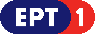 	Πρόγραμμα ΕΡΤ2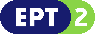 	Πρόγραμμα ΕΡΤ3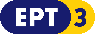 Πρόγραμμα ΕΡΤ Sports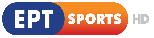 